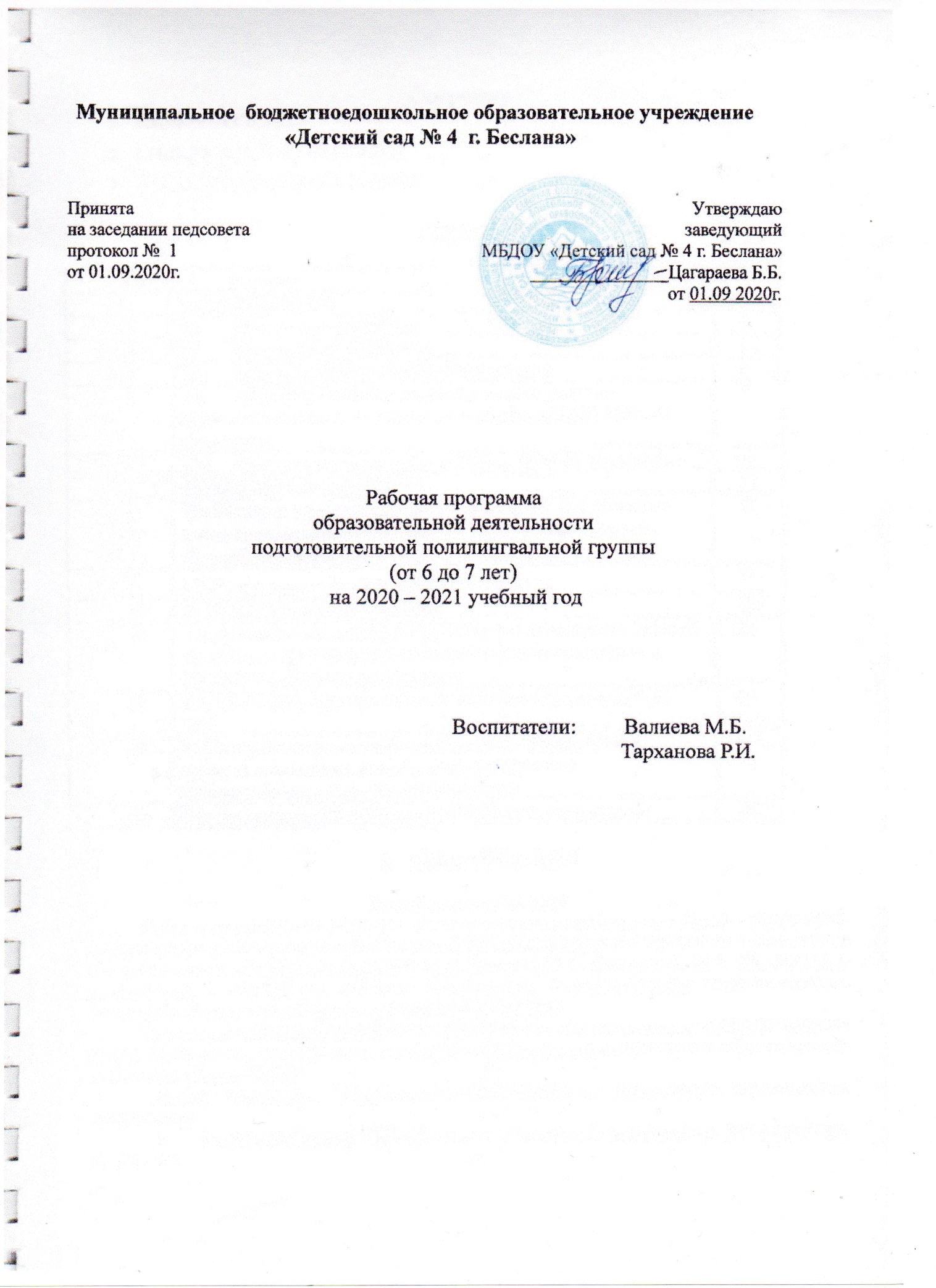 СОДЕРЖАНИЕСодержаниеЦЕЛЕВОЙ РАЗДЕЛСОДЕРЖАТЕЛЬНЫЙ РАЗДЕЛОРГАНИЗАЦИОННЫЙ РАЗДЕЛЦЕЛЕВОЙ РАЗДЕЛПояснительная запискаРабочая программа по развитию детей подготовительной группы (Далее - Программа) разработана на основании примерной основной общеобразовательной программы детского сада «От рождения до школы» под редакцией Н. Е. Вераксы, Т. С. Комаровой, М.А. Васильевой, в соответствии с введённым в действие Федеральным Государственным Образовательным Стандартом Дошкольного Образования (Далее - ФГОС ДО). Программа определяет содержание и организацию образовательного процесса старшей группы муниципального казенное дошкольного образовательного Учреждения «Детский сад № 4 г.Беслана» (Далее - ДОУ)Данная Программа  разработана в соответствии со следующими нормативными документами: Федеральный закон «Об образовании в Российской федерации» от 29 12 2012 года № 273 - ФЗПриказ Минобразования и науки РФ от 30.08.2013г. № 1014 « Об утверждении Порядка организации  и осуществления образовательной деятельности по основным общеобразовательным программам – образовательным программам дошкольного образования»СанПин 2.4.1.3049-13 «Санитарно-эпидемиологические требования к устройству, содержанию и организации режима работы дошкольных образовательных организаций»Приказ Минобразования и науки РФ от 17.10.2013г. № 1155 «Об утверждении  Федерального Государственного Образовательного Стандарта Дошкольного Образования». Устав ДОУ.Образовательная программа ДОУВедущими целями Программы являются: создание благоприятных условий для полноценного проживания ребенком дошкольного детства, формирование основ базовой культуры личности, всестороннее развитие психических и физических качеств в соответствии с возрастными и индивидуальными особенностями, подготовка к жизни в современном обществе, к обучению в школе, обеспечение безопасности жизнедеятельности дошкольника. Программа состоит из двух частей: обязательной части, которая составляет не менее 60% времени, необходимого для ее реализации, и части, формируемой участниками образовательного процесса, которая составляет не более 40% общего объема Программы. В части, формируемой участниками образовательных отношений, учитывался региональный компонент, который предусматривает включение воспитанников в процессы ознакомления с региональными особенностями Северной Осетии и обучение осетинскому языку. В связи с этим цели и задачи Программы дополняются и конкретизируются целями и задачами и региональной программы экологического воспитания дошкольников «Мой край- моя святыня», авторы Бобылева Л.А., Султанова А.В.: - воспитание у дошкольников уважения к традициям своего народа, его истории, быту, материальной и духовной культуре, воспитанию национального самосознания и активной гражданской позиции, бережного отношения к природе родного края; и «Примерной программы по обучению осетинскому языку для дошкольных образовательных учреждений по обучению осетинскому языку как второму языку», автор К.Т.  Джимиева: - формирование коммуникативной компетенции, элементарных навыков общения в ситуациях, естественных для детей дошкольного возраста.Эти цели реализуются в процессе разнообразных видов детской деятельности: игровой, коммуникативной, трудовой, познавательно-исследовательской, продуктивной, музыкально-художественной, чтения.Для достижения целей программы первостепенное значение имеют:забота о здоровье, эмоциональном благополучии и своевременном всестороннем развитии каждого ребенка;создание в группах атмосферы гуманного и доброжелательного отношения ко всем воспитанникам, что позволяет растить их общительными, добрыми, любознательными, инициативными, стремящимися к самостоятельности и творчеству;максимальное использование разнообразных видов детской деятельности; их интеграция в целях повышения эффективности воспитательно-образовательного процесса;творческая организация (креативность) воспитательно-образовательного процесса;вариативность использования образовательного материала, позволяющая развивать творчество в соответствии с интересами и наклонностями каждого ребенка;уважительное отношение к результатам детского творчества;единство подходов к воспитанию детей в условиях ДОУ и семьи;соблюдение преемственности в работе детского сада и   начальной школы, исключающей умственные и физические перегрузки в содержании образования ребенка дошкольного возраста, обеспечивающей отсутствие давления предметного обучения.                                                                                                                         Программа:соответствует принципу развивающего образования, целью которого является развитие ребенка;сочетает принципы научной обоснованности и практической применимости (содержание Программы соответствует основным положениям возрастной психологии и дошкольной педагогики и при этом имеет возможность реализации в массовой практике дошкольного образования);соответствует критериям полноты, необходимости и достаточности (позволяет решать поставленные цели и задачи только на необходимом и достаточном материале, максимально приближаться к разумному «минимуму»);обеспечивает единство воспитательных, развивающих и обучающих целей и задач процесса образования детей дошкольного возраста, в ходе реализации, которых формируются такие знания, умения и навыки, которые имеют непосредственное отношение к развитию дошкольников;строится с учетом принципа интеграции образовательных областей в соответствии с возрастными возможностями и особенностями детей, спецификой и возможностями образовательных областей;основывается на комплексно-тематическом принципе построения образовательного процесса;предусматривает решение программных образовательных задач в совместной деятельности взрослого и детей и самостоятельной деятельности дошкольников не только в рамках непосредственно образовательной деятельности, но и при проведении режимных моментов в соответствии со спецификой дошкольного образования;предполагает построение образовательного процесса на адекватных возрасту формах работы с детьми. Основной формой работы с дошкольниками и ведущим видом их деятельности является игра.Принципы и подходы к формированию Программы
           Программа сформирована в соответствии с принципами и подходами, определёнными Федеральными государственными образовательными стандартами:полноценное проживание ребёнком всех этапов детства (младенческого, раннего и дошкольного возраста), обогащения (амплификации) детского развития;индивидуализацию дошкольного образования (в том числе одарённых детей и детей с ограниченными возможностями здоровья); содействие и сотрудничество детей и взрослых, признание ребенка полноценным участником (субъектом) образовательных отношений;поддержку инициативы детей в различных видах деятельности;партнерство с семьей;приобщение детей к социокультурным нормам, традициям семьи, общества и государства;формирование познавательных интересов и познавательных действий ребенка в различных видах деятельности;возрастную адекватность (соответствия условий, требований, методов возрасту и особенностям развития);учёт этнокультурной ситуации развития детей.обеспечение преемственности дошкольного общего и начального общего образования.Принципы, сформулированные на основе особенностей Примерной общеобразовательной программы дошкольного образования «От рождения до школы» под редакцией Н. Е. Вераксы, Т. С. Комаровой, М.А. Васильевой в соответствии с ФГОС:соответствует принципу развивающего образования, целью которого является развитие ребенка;сочетает принципы научной обоснованности и практической применимости (содержание Программы соответствует основным положениям возрастной психологии и дошкольной педагогики и, как показывает опыт может быть успешно реализована в массовой практике дошкольного образования);соответствует критериям полноты, необходимости и достаточности (позволяя решать поставленные цели и задачи при использовании разумного «минимума» материала);обеспечивает единство воспитательных, развивающих и обучающих целей и задач процесса образования детей дошкольного возраста, в ходе реализации которых формируются такие качества, которые являются ключевыми в развитии дошкольников;основывается на комплексно-тематическом принципе построения образовательного процесса;предусматривает решение программных образовательных задач в совместной деятельности взрослого и детей и самостоятельной деятельности дошкольников не только в рамках непосредственно образовательной деятельности, но и при проведении режимных моментов в соответствии со спецификой дошкольного образования;предполагает построение образовательного процесса на адекватных возрасту формах работы с детьми. Основной формой работы с дошкольниками и ведущим видом их деятельности является игра;допускает варьирование образовательного процесса в зависимости от региональных особенностей;строится с учетом соблюдения преемственности между всеми возрастными дошкольными группами и между детским садом и начальной школой.Подготовительная к школе группа (от 6 до 7 лет)       В сюжетно-ролевых играх дети подготовительной к школе группы начинают осваивать сложные взаимодействия людей, отражающие характерные значимые жизненные ситуации, например, свадьбу, рождение ребенка, болезнь, трудоустройство и т. д. Игровые действия детей становятся более сложными, обретают особый смысл, который не всегда открывается взрослому. Игровое пространство усложняется. В нем может быть несколько центров, каждый из которых поддерживает свою сюжетную линию. При этом дети способны отслеживать поведение партнеров по всему игровому пространству и менять свое поведение в зависимости от места в нем. Так, ребенок уже обращается к продавцу не просто как покупатель, а как покупатель-мама или покупатель-шофер и т. п. Исполнение роли акцентируется не только самой ролью, но и тем, в какой части игрового пространства эта роль воспроизводится. Например, исполняя роль водителя автобуса, ребенок командует пассажирами и подчиняется инспектору ГИБДД. Если логика игры требует появления новой роли, то ребенок может по ходу игры взять на себя новую роль, сохранив при этом роль, взятую ранее. Дети могут комментировать исполнение роли тем или иным участником игры.       Образы из окружающей жизни и литературных произведений, передаваемые детьми в изобразительной деятельности, становятся сложнее.     Рисунки приобретают более детализированный характер, обогащается их цветовая гамма. Более явными становятся различия между рисунками мальчиков и девочек. Мальчики охотно изображают технику, космос, военные действия и т. п. Девочки обычно рисуют женские образы: принцесс, балерин, моделей и т. д. Часто встречаются и бытовые сюжеты: мама и дочка, комната и т. д. Изображение человека становится еще более детализированным и пропорциональным. Появляются пальцы на руках, глаза, рот, нос, брови, подбородок. Одежда может быть украшена различными деталями. При правильном педагогическом подходе у дошкольников формируются художественно-творческие способности в изобразительной деятельности.       К подготовительной к школе группе дети в значительной степени осваивают конструирование из строительного материала. Они свободно владеют обобщенными способами анализа как изображений, так и построек; не только анализируют основные конструктивные особенности различных деталей, но и определяют их форму на основе сходства со знакомыми им объемными предметами. Свободные постройки становятся симметричными и пропорциональными, их строительство осуществляется на основе зрительной ориентировки. Дети быстро и правильно подбирают необходимый материал. Они достаточно точно представляют себе последовательность, в которой будет осуществляться постройка, и материал, который понадобится для ее выполнения; способны выполнять различные по степени сложности постройки как по собственному замыслу, так и по условиям.       В этом возрасте дети уже могут освоить сложные формы сложения из листа бумаги и придумывать собственные, но этому их нужно специально обучать. Данный вид деятельности не просто доступен детям — он важен для углубления их пространственных представлений.      Усложняется конструирование из природного материала. Дошкольникам уже доступны целостные композиции по предварительному замыслу, которые могут передавать сложные отношения, включать фигуры людей и животных.У детей продолжает развиваться восприятие, однако они не всегда могут одновременно учитывать несколько различных признаков. Развивается образное мышление, однако воспроизведение метрических отношений затруднено. Это легко проверить, предложив детям воспроизвести на листе бумаги образец, на котором нарисованы девять точек, расположенных не на одной прямой. Как правило, дети не воспроизводят метрические отношения между точками: при наложении рисунков друг на друга точки детского рисунка не совпадают с точками образца.      Продолжают развиваться навыки обобщения и рассуждения, но они в значительной степени ограничиваются наглядными признаками ситуации. Продолжает развиваться воображение, однако часто приходится констатировать снижение развития воображения в этом возрасте в сравнении со старшей группой. Это можно объяснить различными влияниями, в том числе и средств массовой информации, приводящими к стереотипности детских образов. Продолжает развиваться внимание дошкольников, оно становится произвольным. В некоторых видах деятельности время произвольного сосредоточения достигает 30 минут.       У дошкольников продолжает развиваться речь: ее звуковая сторона, грамматический строй, лексика. Развивается связная речь. В высказываниях детей отражаются как расширяющийся словарь, так и характер обобщений, формирующихся в этом возрасте. Дети начинают активно употреблять обобщающие существительные, синонимы, антонимы, прилагательные и т. д. У детей развиваются диалогическая и некоторые виды монологической речи.        В подготовительной к школе группе завершается дошкольный возраст. Его основные достижения связаны с освоением мира вещей как предметов человеческой культуры; освоением форм позитивного общения с людьми; развитием половой идентификации, формированием позиции школьника. К концу дошкольного возраста ребенок обладает высоким уровнем познавательного и личностного развития, что позволяет ему в дальнейшем успешно учиться в школе.
Планируемые результаты как ориентиры освоения детьми Программы (в виду целевых ориентиров).
Целевые ориентиры на этапе завершения дошкольного образования (основные (ключевые) характеристики развития личности ребенка):Ребенок овладевает основными культурными средствами, способами деятельности, проявляет инициативу и самостоятельность в разных видах деятельности — игре, общении, познавательно-исследовательской деятельности, конструировании и др.; способен выбирать себе род занятий, участников по совместной деятельности.Ребенок обладает установкой положительного отношения к миру, к разным видам труда, другим людям и самому себе, обладает чувством собственного достоинства; активно взаимодействует со сверстниками и взрослыми, участвует в совместных играх.Способен договариваться, учитывать интересы и чувства других, сопереживать неудачам и радоваться успехам других, адекватно проявляет свои чувства, в том числе чувство веры в себя, старается разрешать конфликты. Умеет выражать и отстаивать свою позицию по разным вопросам.Способен сотрудничать и выполнять как лидерские, так и исполнительские функции в совместной деятельности.Понимает, что все люди равны вне зависимости от их социального происхождения, этнической принадлежности, религиозных и других верований, их физических и психических особенностей.Проявляет эмпатию по отношению к другим людям, готовность прийти на помощь тем, кто в этом нуждается.Проявляет умение слышать других и стремление быть понятым другими.Ребенок обладает развитым воображением, которое реализуется в разных видах деятельности, и прежде всего в игре; владеет разными формами и видами игры, различает условную и реальную ситуации; умеет подчиняться разным правилам и социальным нормам. Умеет распознавать различные ситуации и адекватно их оценивать.Ребенок достаточно хорошо владеет устной речью, может выражать свои мысли и желания, использовать речь для выражения своих мыслей, чувств и желаний, построения речевого высказывания в ситуации общения, выделять звуки в словах, у ребенка складываются предпосылки грамотности.У ребенка развита крупная и мелкая моторика; он подвижен, вынослив, владеет основными движениями, может контролировать свои движения и управлять ими.Ребенок способен к волевым усилиям, может следовать социальным нормам поведения и правилам в разных видах деятельности, во взаимоотношениях со взрослыми и сверстниками, может соблюдать правила безопасного поведения и навыки личной гигиены.Проявляет ответственность за начатое дело.Ребенок проявляет любознательность, задает вопросы взрослым и сверстникам, интересуется причинно-следственными связями, пытается самостоятельно придумывать объяснения явлениям природы и поступкам людей; склонен наблюдать, экспериментировать. Обладает начальными знаниями о себе, о природном и социальном мире, в котором он живет; знаком с произведениями детской литературы, обладает элементарными представлениями из области живой природы, естествознания, математики, истории и т.п.; способен к принятию собственных решений, опираясь на свои знания и умения в различных видах деятельности.Открыт новому, то есть проявляет желание узнавать новое, самостоятельно добывать новые знания; положительно относится к обучению в школе.Проявляет уважение к жизни (в различных ее формах) и заботу об окружающей среде.Эмоционально отзывается на красоту окружающего мира, произведения народного и профессионального искусства (музыку, танцы, театральную деятельность, изобразительную деятельность и т. д.).Проявляет патриотические чувства, ощущает гордость за свою страну, ее достижения, имеет представление о ее географическом разнообразии, многонациональности, важнейших исторических событиях.Имеет первичные представления о себе, семье, традиционных семейных ценностях, включая традиционные гендерные ориентации, проявляет уважение к своему и противоположному полу.Соблюдает элементарные общепринятые нормы, имеет первичные ценностные представления о том, «что такое хорошо и что такое плохо», стремится поступать хорошо; проявляет уважение к старшим и заботу о младших.Имеет начальные представления о здоровом образе жизни. Воспринимает здоровый образ жизни как ценность.	  Все перечисленные выше характеристики являются необходимыми предпосылками для перехода на следующий уровень начального общего образования, успешной адаптации к условиям жизни в общеобразовательной организации и требованиям образовательной деятельности. Степень реального развития этих характеристик и способности ребенка их проявлять к моменту перехода на следующий уровень образования может существенно варьировать у разных детей в силу различий в условиях жизни и индивидуальных особенностей развития конкретного ребенка.2. СОДЕРЖАТЕЛЬНЫЙ РАЗДЕЛСодержание образовательной деятельности по освоению образовательных областей.Содержание образовательной деятельности представлено в виде перспективно-тематического плана воспитательно-образовательной работы с детьми (на учебный год), по основным видам организованной образовательной деятельности.социально-коммуникативное развитие; познавательное развитие; речевое развитие; художественно-эстетическое развитие; физическое развитие                                                                     РАСПИСАНИЕНЕПОСРЕДСТВЕННО ОБРАЗОВАТЕЛЬНОЙ ДЕЯТЕЛЬНОСТИ НА 2020-2021 УЧЕБНЫЙ ГОД                                              Подготовительная  группа2.2. Комплексно – тематическое планирование.III.ОРГАНИЗАЦИОННЫЙ РАЗДЕЛ.3.1.Описание материально – технического обеспечения рабочей программы, обеспеченности методическими материалами и средствами обучения и воспитания.-Иронæвзаджыпрограммæрæвдауæндæттæн (3-7-аздзыдтæн)3.   - Иронæвзагйæмадæлонкæмæн у, уыцы 3−7-аздзыд сывæллæттæн) Гульчеты – ДзадзатыРиммæ.4.Гугкаты Людмил æрæвдауæндæттыкæстæркъорд (3-7азы)5.   -  Методиконæххуысычиныг (ахуыртыконспекттæ) музыкалонхъомылад6.   -  Р. В .Дзусова «Обучение русской речи»  младшая группа ДОУ (3-7года) методическое пособие       .     (конспекты занятий)7.   -  Н.Г. Осокина «Ныв кæнынмæарæхстдзинадырæзтылкуыст»
рæвдауæндæттыкæстæркъорд (3–4 азы) методиконæххуысычиныг (ахуыртыконспекттæ)
8.   - В .Ю. Шашлова «Алфамбылайдунеимæзонгæкæнын»9. - М.В . Маркина «Математикæйæхуымæтæгæмбарынæдтæраттынымадзæлттæ»   .   .      рæвдауæндæттыкæстæркъорд  (3–4 азы) методиконæххуысычиныг (ахуыртыконспекттæ).10.Цæгат Ирыстоныахуырадæмæннаукæйыминистрад
   -  Дзадзаты Р.М. «Иронныхасырæзтылкуыст» кæстæркъорд (3-7аздзыд сабитæн)11.   - А. М. Цакулова «Обучение осетинскому языку как второму младшая группа ДОУ» (3–4 года)
методическое пособие (конспекты занятий)12.    -З.З. Бестаева «Развитие русской речи» Младшая группа ДОУ (3-7года) Методическое пособие   (конспекты занятий)Образовательная область «Физическое развитие»Физическое развитие включает приобретение опыта в следующих видах деятельности детей: двигательной, в том числе связанной с выполнением упражнений, направленных на развитие таких физических качеств, как координация и гибкость; способствующих правильному формированию опорно-двигательной системы организма, развитию равновесия, координации движения, крупной и мелкой моторики обеих рук, а также с правильным, не наносящим ущерба организму, выполнением основных движений (ходьба, бег, мягкие прыжки, повороты в обе стороны), формирование начальных представлений о некоторых видах спорта, овладение подвижными играми с правилами; становление целенаправленности и саморегуляции в двигательной сфере; становление ценностей здорового образа жизни, овладение его элементарными нормами и правилами (в питании, двигательном режиме, закаливании, при формировании полезных привычек и др.).Основные цели и задачи:Формирование у детей начальных представлений о здоровом образе жизни.Физическая культура. Сохранение, укрепление и охрана здоровья детей; повышение умственной и физической работоспособности, предупреждение утомления.Обеспечение гармоничного физического развития, совершенствование умений и навыков в основных видах движений, воспитание красоты, грациозности, выразительности движений, формирование правильной осанки.Формирование потребности в ежедневной двигательной деятельности. Развитие инициативы, самостоятельности и творчества в двигательной активности, способности к самоконтролю, самооценке при выполнении движений.Развитие интереса к участию в подвижных и спортивных играх и физических упражнениях, активности в самостоятельной двигательной деятельности; интереса и любви к спорту.Содержание психолого - педагогической работы.Формирование начальных представлений о здоровом образе жизни.Расширять представления об особенностях функционирования и целостности человеческого организма. Акцентировать внимание детей на особенностях их организма и здоровья («Мне нельзя есть апельсины — у меня аллергия», «Мне нужно носить очки»).Расширять представления о составляющих (важных компонентах) здорового образа жизни (правильное питание, движение, сон и солнце, воздух и вода — наши лучшие друзья) и факторах, разрушающих здоровье.Формировать представления о зависимости здоровья человека от правильного питания; умения определять качество продуктов, основываясь на сенсорных ощущениях.Расширять представления о роли гигиены и режима дня для здоровья человека.Формировать представления о правилах ухода за больным (заботиться о нем, не шуметь, выполнять его просьбы и поручения). Воспитывать сочувствие к болеющим. Формировать умение характеризовать свое самочувствие.Знакомить детей с возможностями здорового человека.Формировать потребность в здоровом образе жизни. Прививать интерес к физической культуре и спорту и желание заниматься физкультурой и спортом.Знакомить с доступными сведениями из истории олимпийского движения.Знакомить с основами техники безопасности и правилами поведения в спортивном зале и на спортивной площадке.Физическая культураПродолжать формировать правильную осанку; умение осознанно выполнять движения.Совершенствовать двигательные умения и навыки детей.Развивать быстроту, силу, выносливость, гибкость.Закреплять умение легко ходить и бегать, энергично отталкиваясь от опоры.Учить бегать наперегонки, с преодолением препятствий.Учить лазать по гимнастической стенке, меняя темп.Учить прыгать в длину, в высоту с разбега, правильно разбегаться, отталкиваться и приземляться в зависимости от вида прыжка, прыгать на мягкое покрытие через длинную скакалку, сохранять равновесие при приземлении.Учить сочетать замах с броском при метании, подбрасывать и ловить мяч одной рукой, отбивать его правой и левой рукой на месте и вести при ходьбе.Учить ходить на лыжах скользящим шагом, подниматься на склон, спускаться с горы, кататься на двухколесном велосипеде, кататься на самокате, отталкиваясь одной ногой (правой и левой). Учить ориентироваться в пространстве.Учить элементам спортивных игр, играм с элементами соревнования, играм-эстафетам.Приучать помогать взрослым готовить физкультурный инвентарь к занятиям физическими упражнениями, убирать его на место.Поддерживать интерес детей к различным видам спорта, сообщать им некоторые сведения о событиях спортивной жизни страны.Подвижные игры. Продолжать учить детей самостоятельно организовывать знакомые подвижные игры, проявляя инициативу и творчество.Воспитывать у детей стремление участвовать в играх с элементами соревнования, играх-эстафетах.Учить спортивным играм и упражнениям.Формы организации работы с детьми по образовательной области «Физическое развитие»  Двигательный  режим   детейОбразовательная область «Социально – коммуникативное развитие»Содержание  направлено на усвоение норм и ценностей, принятых в обществе, включая моральные и нравственные ценности; развитие общения и взаимодействия ребёнка со взрослыми и сверстниками; становление самостоятельности, целенаправленности и саморегуляции собственных действий; развитие социального и эмоционального интеллекта, эмоциональной отзывчивости, сопереживания, формирование готовности к совместной деятельности со сверстниками, формирование уважительного отношения и чувства принадлежности к своей семье и к сообществу детей и взрослых в Организации; формирование позитивных установок к различным видам труда и творчества; формирование основ безопасного поведения в быту, социуме, природе, через решения следующих задач:  Социализация, развитие общения, нравственное воспитание Усвоение норм и ценностей, принятых в обществе, воспитание моральных и нравственных качеств ребенка, формирование умения правильно оценивать свои поступки и поступки сверстников.Развитие общения и взаимодействия ребенка с взрослыми и сверстниками, развитие социального и эмоционального интеллекта, эмоциональной отзывчивости, сопереживания, уважительного и доброжелательного отношения к окружающим.Формирование готовности детей к совместной деятельности, развитие умения договариваться, самостоятельно разрешать конфликты со сверстниками.Развитие игровой деятельности Основные цели и задачи:Создание условий для развития игровой деятельности детей. Формирование игровых умений, развитых культурных форм игры. Развитие у детей интереса к различным видам игр. Всестороннее воспитание и гармоничное развитие детей в игре (эмоционально-нравственное, умственное, физическое, художественно-эстетическое и социально-коммуникативное).Развитие самостоятельности, инициативы, творчества, навыков саморегуляции; формирование доброжелательного отношения к сверстникам, умения взаимодействовать, договариваться, самостоятельно разрешать конфликтные ситуации.Содержание психолого-педагогической работыСюжетно-ролевые игры.Совершенствовать и расширять игровые замыслы и умения детей.Формировать желание организовывать сюжетно-ролевые игры.Поощрять выбор темы для игры; учить развивать сюжет на основе знаний, полученных при восприятии окружающего, из литературных произведений и телевизионных передач, экскурсий, выставок, путешествий, походов.Учить детей согласовывать тему игры; распределять роли, подготавливать необходимые условия, договариваться о последовательности совместных действий, налаживать и регулировать контакты в совместной игре: договариваться, мириться, уступать, убеждать и т. д. Учить самостоятельно разрешать конфликты, возникающие в ходе игры. Способствовать укреплению устойчивых детских игровых объединений.Продолжать формировать умение согласовывать свои действия с действиями партнеров, соблюдать в игре ролевые взаимодействия и взаимоотношения. Развивать эмоции, возникающие в ходе ролевых и сюжетных игровых действий с персонажами.Учить усложнять игру путем расширения состава ролей, согласования и прогнозирования ролевых действий и поведения в соответствии с сюжетом игры, увеличения количества объединяемых сюжетных линий.Способствовать обогащению знакомой игры новыми решениями (участие взрослого, изменение атрибутики, внесение предметов - заместителей или введение новой роли). Создавать условия для творческого самовыражения; для возникновения новых игр и их развития.Учить детей коллективно возводить постройки, необходимые для игры, планировать предстоящую работу, сообща выполнять задуманное.Учить применять конструктивные умения, полученные на занятиях.Формировать привычку аккуратно убирать игрушки в отведенное для них место.Подвижные игры Продолжать приучать детей самостоятельно организовывать знакомые подвижные игры; участвовать в играх с элементами соревнования.Знакомить с народными играми.Воспитывать честность, справедливость в самостоятельных играх со сверстниками.Театрализованные игры Продолжать развивать интерес к театрализованной игре путем активного вовлечения детей в игровые действия.Вызывать желание попробовать себя в разных ролях.Усложнять игровой материал за счет постановки перед детьми все более перспективных (с точки зрения драматургии) художественных задач («Ты была бедной Золушкой, а теперь ты красавица-принцесса», «Эта роль еще никем не раскрыта»), смены тактики работы над игрой, спектаклем.Создавать атмосферу творчества и доверия, предоставляя каждому ребенку возможность высказаться по поводу подготовки к выступлению, процесса игры.Учить детей создавать творческие группы для подготовки и проведения спектаклей, концертов, используя все имеющиеся возможности.Учить выстраивать линию поведения в роли, используя атрибуты, детали костюмов, сделанные своими руками.Поощрять импровизацию, умение свободно чувствовать себя в роли.Воспитывать артистические качества, раскрывать творческий потенциал детей, вовлекая их в различные театрализованные представления: игры в концерт, цирк, показ сценок из спектаклей.Предоставлять детям возможность выступать перед сверстниками, родителями и другими гостями.Дидактические игры Организовывать дидактические игры, объединяя детей в подгруппы по 2–4 человека; учить выполнять правила игры.Развивать память, внимание, воображение, мышление, речь, сенсорные способности детей. Учить сравнивать предметы, подмечать незначительные различия в их признаках (цвет, форма, величина, материал), объединять предметы по общим признакам, составлять из части целое (складные кубики, мозаика, пазлы), определять изменения в расположении предметов (впереди, сзади, направо, налево, под, над, посередине, сбоку).Формировать желание действовать с разнообразными дидактическими играми и игрушками (народными, электронными, компьютерными играми и др.).Побуждать детей к самостоятельности в игре, вызывая у них эмоционально-положительный отклик на игровое действие.Учить подчиняться правилам в групповых играх. Воспитывать творческую самостоятельность. Формировать такие качества, как дружелюбие, дисциплинированность.Воспитывать культуру честного соперничества в играх-соревнованиях.Ребенок в семье и сообществе, патриотическое воспитаниеФормирование образа Я, уважительного отношения и чувства принадлежности к своей семье и к сообществу детей и взрослых в организации; формирование гендерной, семейной, гражданской принадлежности; воспитание любви к Родине, гордости за ее достижения, патриотических чувств.Самообслуживание, самостоятельность, трудовое воспитание Развитие навыков самообслуживания; становление самостоятельности, целенаправленности и саморегуляции собственных действий.Воспитание культурно-гигиенических навыков.Формирование позитивных установок к различным видам труда и творчества, воспитание положительного отношения к труду, желания трудиться.Воспитание ценностного отношения к собственному труду, труду других людей и его результатам. Формирование умения ответственно относиться к порученному заданию (умение и желание доводить дело до конца, стремление сделать его хорошо). Формирование первичных представлений о труде взрослых, его роли в обществе и жизни каждого человека.Формирование основ безопасности Формирование первичных представлений о безопасном поведении в быту, социуме, природе. Воспитание осознанного отношения к выполнению правил безопасности.Формирование осторожного и осмотрительного отношения к потенциально опасным для человека и окружающего мира природы ситуациям.Формирование представлений о некоторых типичных опасных ситуациях и способах поведения в них.Формирование элементарных представлений о правилах безопасности дорожного движения; воспитание осознанного отношения к необходимости выполнения этих правил.Содержание психолого-педагогической работы:Социализация, развитие общения, нравственное воспитаниеВоспитывать дружеские взаимоотношения между детьми; привычку сообща играть, трудиться, заниматься; стремление радовать старших хорошими поступками; умение самостоятельно находить общие интересные занятия.Воспитывать уважительное отношение к окружающим.Учить заботиться о младших, помогать им, защищать тех, кто слабее.Формировать такие качества, как сочувствие, отзывчивость.Воспитывать скромность, умение проявлять заботу об окружающих, с благодарностью относиться к помощи и знакам внимания.Формировать умение оценивать свои поступки и поступки сверстников. Развивать стремление детей выражать свое отношение к окружающему, самостоятельно находить для этого различные речевые средства.Расширять представления о правилах поведения в общественных местах; об обязанностях в группе детского сада, дома.Обогащать словарь детей вежливыми словами (здравствуйте, до свидания, пожалуйста, извините, спасибо и т. д.). Побуждать к использованию в речи фольклора (пословицы, поговорки, потешки и др.). Показать значение родного языка в формировании основ нравственности.Ребенок в семье и сообществе, патриотическое воспитаниеОбраз Я Расширять представления ребенка об изменении позиции в связи с взрослением (ответственность за младших, уважение и помощь старшим, в том числе пожилым людям и т. д.). Через символические и образные средства углублять представления ребенка о себе в прошлом, настоящем и будущем.Расширять традиционные гендерные представления. Воспитывать уважительное отношение к сверстникам своего и противоположного пола.СемьяУглублять представления ребенка о семье и ее истории; о том, где работают родители, как важен для общества их труд. Поощрять посильное участие детей в подготовке различных семейных праздников.Приучать к выполнению постоянных обязанностей по дому.Детский садПродолжать формировать интерес к ближайшей окружающей среде: к детскому саду, дому, где живут дети, участку детского сада и др.Обращать внимание на своеобразие оформления разных помещений.Развивать умение замечать изменения в оформлении помещений, учить объяснять причины таких изменений; высказывать свое мнение по поводу замеченных перемен, вносить свои предложения о возможных вариантах оформления. Подводить детей к оценке окружающей среды.Вызывать стремление поддерживать чистоту и порядок в группе, украшать ее произведениями искусства, рисунками. Привлекать к оформлению групповой комнаты, зала к праздникам.Побуждать использовать созданные детьми изделия, рисунки, аппликации (птички, бабочки, снежинки, веточки с листьями и т. п.).Расширять представления ребенка о себе как о члене коллектива, формировать активную жизненную позицию через участие в совместной проектной деятельности, взаимодействие с детьми других возрастных групп, посильное участие в жизни дошкольного учреждения. Приобщать к мероприятиям, которые проводятся в детском саду, в том числе и совместно с родителями (спектакли, спортивные праздники и развлечения, подготовка выставок детских работ).Родная странаРасширять представления о малой Родине. Рассказывать детям о достопримечательностях, культуре, традициях родного края; о замечательных людях, прославивших свой край. Расширять представления детей о родной стране, о государственных праздниках (8 Марта, День защитника Отечества, День Победы, Новый год и т. д.). Воспитывать любовь к Родине. Формировать представления о том, что Российская Федерация (Россия) — огромная многонациональная страна. Рассказывать детям о том, что Москва — главный город, столица нашей Родины. Познакомить с флагом и гербом России, мелодией гимна.Расширять представления детей о Российской армии. Воспитывать уважение к защитникам отечества. Рассказывать о трудной, но почетной обязанности защищать Родину, охранять ее спокойствие и безопасность; о том, как в годы войн храбро сражались и защищали нашу страну от врагов прадеды, деды, отцы. Приглашать в детский сад военных, ветеранов из числа близких родственников детей. Рассматривать с детьми картины, репродукции, альбомы с военной тематикой.Примерное содержание образовательной деятельности по ознакомлению с родным краем.Самообслуживание, самостоятельность трудовое воспитание.Культурно-гигиенические навыкиФормировать у детей привычку следить за чистотой тела, опрятностью одежды, прически; самостоятельно чистить зубы, умываться, по мере необходимости мыть руки. Следить за чистотой ногтей; при кашле и чихании закрывать рот и нос платком.Закреплять умение замечать и самостоятельно устранять непорядок в своем внешнем виде.Совершенствовать культуру еды: умение правильно пользоваться столовыми приборами (вилкой, ножом); есть аккуратно, бесшумно, сохраняя правильную осанку за столом; обращаться с просьбой, благодарить.СамообслуживаниеЗакреплять умение быстро, аккуратно одеваться и раздеваться, соблюдать порядок в своем шкафу (раскладывать одежду в определенные места), опрятно заправлять постель.Воспитывать умение самостоятельно и своевременно готовить материалы и пособия к занятию, учить самостоятельно раскладывать подготовленные воспитателем материалы для занятий, убирать их, мыть кисточки, розетки для красок, палитру, протирать столы.Общественно-полезный трудВоспитывать у детей положительное отношение к труду, желание выполнять посильные трудовые поручения.Разъяснять детям значимость их труда.Воспитывать желание участвовать в совместной трудовой деятельности. Формировать необходимые умения и навыки в разных видах труда.Воспитывать самостоятельность и ответственность, умение доводить начатое дело до конца. Развивать творчество и инициативу при выполнении различных видов труда.Знакомить детей с наиболее экономными приемами работы.Воспитывать культуру трудовой деятельности, бережное отношение к материалам и инструментам.Учить оценивать результат своей работы (с помощью взрослого).Воспитывать дружеские взаимоотношения между детьми; привычку играть, трудиться, заниматься сообща. Развивать желание помогать друг другу.Формировать у детей предпосылки (элементы) учебной деятельности.Продолжать развивать внимание, умение понимать поставленную задачу (что нужно делать), способы ее достижения (как делать); воспитывать усидчивость; учить проявлять настойчивость, целеустремленность в достижении конечного результата.Продолжать учить детей помогать взрослым поддерживать порядок в группе: протирать игрушки, строительный материал и т. п.Формировать умение наводить порядок на участке детского сада (подметать и очищать дорожки от мусора, зимой — от снега, поливать песок в песочнице и пр.). Приучать добросовестно выполнять обязанности дежурных по столовой: сервировать стол, приводить его в порядок после еды.Труд в природе Поощрять желание выполнять различные поручения, связанные с уходом за животными и растениями в уголке природы; обязанности дежурного в уголке природы (поливать комнатные растения, рыхлить почву и т. д.).Привлекать детей к помощи взрослым и посильному труду в природе: осенью — к уборке овощей на огороде, сбору семян, пересаживанию цветущих растений из грунта в уголок природы; зимой — к сгребанию снега к стволам деревьев и кустарникам, выращиванию зеленого корма для птиц и животных (обитателей уголка природы), посадке корнеплодов, к созданию фигур и построек из снега; весной — к посеву семян овощей, цветов, высадке рассады; летом — к рыхлению почвы, поливке грядок и клумб.Уважение к труду взрослых Расширять представления детей о труде взрослых, результатах труда, его общественной значимости. Формировать бережное отношение к тому, что сделано руками человека. Прививать детям чувство благодарности к людям за их труд.Формирование основ безопасностиБезопасное поведение в природеФормировать основы экологической культуры и безопасного поведения в природе.Формировать понятия о том, что в природе все взаимосвязано, что человек не должен нарушать эту взаимосвязь, чтобы не навредить животному и растительному миру.Знакомить с явлениями неживой природы (гроза, гром, молния, радуга), с правилами поведения при грозе.Знакомить детей с правилами оказания первой помощи при ушибах и укусах насекомых.Безопасность на дорогахУточнять знания детей об элементах дороги (проезжая часть, пешеходный переход, тротуар), о движении транспорта, о работе светофора. Знакомить с названиями ближайших к детскому саду улиц и улиц, на которых живут дети.Знакомить с правилами дорожного движения, правилами передвижения пешеходов и велосипедистов.Продолжать знакомить с дорожными знаками: «Дети», «Остановка трамвая», «Остановка автобуса», «Пешеходный переход», «Пункт первой медицинской помощи», «Пункт питания», «Место стоянки», «Въезд запрещен», «Дорожные работы», «Велосипедная дорожка».Безопасность собственной жизнедеятельностиЗакреплять основы безопасности жизнедеятельности человека.Продолжать знакомить с правилами безопасного поведения во время игр в разное время года (купание в водоемах, катание на велосипеде, на санках, коньках, лыжах и др.).Расширять знания об источниках опасности в быту (электроприборы, газовая плита, утюг и др.). Закреплять навыки безопасного пользования бытовыми предметами.Уточнять знания детей о работе пожарных, о причинах пожаров, об элементарных правилах поведения во время пожара. Знакомить с работой службы спасения — МЧС. Закреплять знания о том, что в случае необходимости взрослые звонят по телефонам «01», «02», «03».Формировать умение обращаться за помощью к взрослым.Учить называть свое имя, фамилию, возраст, домашний адрес, телефон.Формы работы с детьми по образовательной области «Социально-коммуникативное развитие»Образовательная область «Познавательное развитие»Познавательное развитие предполагает развитие интересов детей, любознательности и познавательной мотивации; формирование познавательных действий, становление сознания; развитие воображения и творческой активности; формирование первичных представлений о себе, других людях, объектах окружающего мира, о свойствах и отношениях объектов окружающего мира (форме, цвете, размере, материале, звучании, ритме, темпе, количестве, числе, части и целом, пространстве и времени, движении и покое, причинах и следствиях и др.), о малой родине и Отечестве, представлений о социокультурных ценностях нашего народа, об отечественных традициях и праздниках, о планете Земля как общем доме людей, об особенностях ее природы, многообразии стран и народов мира».Основные цели и задачи:Развитие познавательно-исследовательской деятельности Развитие познавательных интересов детей, расширение опыта ориентировки в окружающем, сенсорное развитие, развитие любознательности и познавательной мотивации; формирование познавательных действий, становление сознания; развитие воображения и творческой активности; формирование первичных представлений об объектах окружающего мира, о свойствах и отношениях объектов окружающего мира (форме, цвете, размере, материале, звучании, ритме, темпе, причинах и следствиях и др.).Развитие восприятия, внимания, памяти, наблюдательности, способности анализировать, сравнивать, выделять характерные, существенные признаки предметов и явлений окружающего мира; умения устанавливать простейшие связи между предметами и явлениями, делать простейшие обобщения.Приобщение к социокультурным ценностямОзнакомление с окружающим социальным миром, расширение кругозора детей, формирование целостной картины мира.Формирование первичных представлений о малой родине и Отечестве, представлений о социокультурных ценностях нашего народа, об отечественных традициях и праздниках.Формирование элементарных представлений о планете Земля как общем доме людей, о многообразии стран и народов мира.Формирование элементарных математических представленийФормирование элементарных математических представлений, первичных представлений об основных свойствах и отношениях объектов окружающего мира: форме, цвете, размере, количестве, числе, части и целом, пространстве и времени.Ознакомление с миром природы Ознакомление с природой и природными явлениями. Развитие умения устанавливать причинно-следственные связи между природными явлениями. Формирование первичных представлений о природном многообразии планеты Земля. Формирование элементарных экологических представлений.Формирование понимания того, что человек — часть природы, что он должен беречь, охранять и защищать ее, что в природе все взаимосвязано, что жизнь человека на Земле во многом зависит от окружающей среды. Воспитание умения правильно вести себя в природе. Воспитание любви к природе, желания беречь ее.Содержание психолого-педагогической работы:Развитие познавательно-исследовательской деятельностиПервичные представления об объектах окружающего мира Закреплять представления о предметах и явлениях окружающей действительности. Развивать умение наблюдать, анализировать, сравнивать, выделять характерные, существенные признаки предметов и явлений окружающего мира.Продолжать развивать умение сравнивать предметы, устанавливать их сходство и различия (найди в группе предметы такой же формы, такого же цвета; чем эти предметы похожи и чем отличаются и т. д.).Формировать умение подбирать пары или группы предметов, совпадающих по заданному признаку (длинный — короткий, пушистый — гладкий, теплый — холодный и др.).Развивать умение определять материалы, из которых изготовлены предметы. Учить сравнивать предметы (по назначению, цвету, форме, материалу), классифицировать их (посуда — фарфоровая, стеклянная, керамическая, пластмассовая).Сенсорное развитие Развивать восприятие, умение выделять разнообразные свойства и отношения предметов (цвет, форма, величина, расположение в пространстве и т. п.), включая органы чувств: зрение, слух, осязание, обоняние, вкус.Продолжать знакомить с цветами спектра: красный, оранжевый, желтый, зеленый, голубой, синий, фиолетовый (хроматические) и белый, серый и черный (ахроматические). Учить различать цвета по светлоте и насыщенности, правильно называть их. Показать детям особенности расположения цветовых тонов в спектре.Продолжать знакомить с различными геометрическими фигурами, учить использовать в качестве эталонов плоскостные и объемные формы.Формировать умение обследовать предметы разной формы; при обследовании включать движения рук по предмету. Расширять представления о фактуре предметов (гладкий, пушистый, шероховатый и т. п.).Совершенствовать глазомер.Развивать познавательно-исследовательский интерес, показывая занимательные опыты, фокусы, привлекая к простейшим экспериментам.Дидактические игры Организовывать дидактические игры, объединяя детей в подгруппы по 2–4 человека; учить выполнять правила игры.Развивать в играх память, внимание, воображение, мышление, речь, сенсорные способности детей. Учить сравнивать предметы, подмечать незначительные различия в их признаках (цвет, форма, величина, материал), объединять предметы по общим признакам, составлять из части целое (складные кубики, мозаика, пазлы), определять изменения в расположении предметов (впереди, сзади, направо, налево, под, над, посередине, сбоку).Формировать желание действовать с разнообразными дидактическими играми и игрушками (народными, электронными, компьютерными и др.).Побуждать детей к самостоятельности в игре, вызывая у них эмоционально-положительный отклик на игровое действие.Учить подчиняться правилам в групповых играх. Воспитывать творческую самостоятельность. Формировать такие качества, как дружелюбие, дисциплинированность.Воспитывать культуру честного соперничества в играх-соревнованиях. Приобщение к социокультурным ценностямОбогащать представления детей о мире предметов. Рассказывать о предметах, облегчающих труд человека в быту (кофемолка, миксер, мясорубка и др.), создающих комфорт (бра, картины, ковер и т. п.). Рассказывать о том, что любая вещь создана трудом многих людей («Откуда «пришел» стол?», «Как получилась книжка?» и т. п.).Расширять представления детей о профессиях.Расширять представления об учебных заведениях (детский сад, школа, колледж, вуз), сферах человеческой деятельности (наука, искусство, производство, сельское хозяйство).Продолжать знакомить с культурными явлениями (цирк, библиотека, музей и др.), их атрибутами, значением в жизни общества, связанными с ними профессиями, правилами поведения.Продолжать знакомить с деньгами, их функциями (средство для оплаты труда, расчетов при покупках), бюджетом и возможностями семьи.Формировать элементарные представления об истории человечества (Древний мир, Средние века, современное общество) через знакомство с произведениями искусства (живопись, скульптура, мифы и легенды народов мира), реконструкцию образа жизни людей разных времен (одежда, утварь, традиции и др.).Рассказывать детям о профессиях воспитателя, учителя, врача, строителя, работников сельского хозяйства, транспорта, торговли, связи др.; о важности и значимости их труда; о том, что для облегчения труда используется разнообразная техника.Знакомить с трудом людей творческих профессий: художников, писателей, композиторов, мастеров народного декоративно-прикладного искусства; с результатами их труда (картинами, книгами, нотами, предметами декоративного искусства).Формирование элементарных математических представленийКоличество и счетУчить создавать множества (группы предметов) из разных по качеству элементов (предметов разного цвета, размера, формы, назначения; звуков, движений); разбивать множества на части и воссоединять их; устанавливать отношения между целым множеством и каждой его частью, понимать, что множество больше части, а часть меньше целого множества; сравнивать разные части множества на основе счета и соотнесения элементов (предметов) один к одному; определять большую (меньшую) часть множества или их равенство.Учить считать до 10; последовательно знакомить с образованием каждого числа в пределах от 5 до 10 (на наглядной основе).Сравнивать рядом стоящие числа в пределах 10 на основе сравнения конкретных множеств; получать равенство из неравенства (неравенство из равенства), добавляя к меньшему количеству один предмет или убирая из большего количества один предмет («7 меньше 8, если к 7 добавить один предмет, будет 8, поровну», «8 больше 7; если из 8 предметов убрать один, то станет по 7, поровну»).Формировать умение понимать отношения рядом стоящих чисел (5<6 на 1, 6>5 на 1).Отсчитывать предметы из большого количества по образцу и заданному числу (в пределах 10).Совершенствовать умение считать в прямом и обратном порядке (в пределах 10). Считать предметы на ощупь, считать и воспроизводить количество звуков, движений по образцу и заданному числу (в пределах 10). Познакомить с цифрами от 0 до 9.Познакомить с порядковым счетом в пределах 10, учить различать вопросы «Сколько?», «Который?» («Какой?») и правильно отвечать на них.Продолжать формировать представление о равенстве: определять равное количество в группах, состоящих из разных предметов; правильно обобщать числовые значения на основе счета и сравнения групп (здесь 5 петушков, 5 матрешек, 5 машин — всех игрушек поровну — по 5).Упражнять детей в понимании того, что число не зависит от величины предметов, расстояния между предметами, формы, их расположения, а также направления счета (справа налево, слева направо, с любого предмета).Познакомить с количественным составом числа из единиц в пределах 5 на конкретном материале: 5 — это один, еще один, еще один, еще один и еще один.ВеличинаУчить устанавливать размерные отношения между 5–10 предметами разной длины (высоты, ширины) или толщины: систематизировать предметы, располагая их в возрастающем (убывающем) порядке по величине; отражать в речи порядок расположения предметов и соотношение между ними по размеру: «Розовая лента — самая широкая, фиолетовая — немного уже, красная — еще уже, но она шире желтой, а зеленая уже желтой и всех остальных лент» и т. д.Сравнивать два предмета по величине (длине, ширине, высоте) опосредованно — с помощью третьего (условной меры), равного одному из сравниваемых предметов.Развивать глазомер, умение находить предметы длиннее (короче), выше (ниже), шире (уже), толще (тоньше) образца и равные ему.Формировать понятие о том, что предмет (лист бумаги, лента, круг, квадрат и др.) можно разделить на несколько равных частей (на две, четыре).Учить называть части, полученные от деления, сравнивать целое и части, понимать, что целый предмет больше каждой своей части, а часть меньше целого.ФормаПознакомить детей с овалом на основе сравнения его с кругом и прямоугольником.Дать представление о четырехугольнике: подвести к пониманию того, что квадрат и прямоугольник являются разновидностями четырехугольника.Развивать у детей геометрическую зоркость: умение анализировать и сравнивать предметы по форме, находить в ближайшем окружении предметы одинаковой и разной формы: книги, картина, одеяла, крышки столов — прямоугольные, поднос и блюдо — овальные, тарелки — круглые и т. д. Развивать представления о том, как из одной формы сделать другую.Ориентировка в пространствеСовершенствовать умение ориентироваться в окружающем пространстве; понимать смысл пространственных отношений (вверху — внизу, впереди (спереди) — сзади (за), слева — справа, между, рядом с, около); двигаться в заданном направлении, меняя его по сигналу, а также в соответствии со знаками — указателями направления движения (вперед, назад, налево, направо и т. п.); определять свое местонахождение среди окружающих людей и предметов: «Я стою между Олей и Таней, за Мишей, позади (сзади) Кати, перед Наташей, около Юры»; обозначать в речи взаимное расположение предметов: «Справа от куклы сидит заяц, а слева от куклы стоит лошадка, сзади — мишка, а впереди — машина».Учить ориентироваться на листе бумаги (справа — слева, вверху — внизу, в середине, в углу).Ориентировка во времени. Дать детям представление о том, что утро, вечер, день и ночь составляют сутки.Учить на конкретных примерах устанавливать последовательность различных событий: что было раньше (сначала), что позже (потом), определять, какой день сегодня, какой был вчера, какой будет завтра.Ознакомление с миром природыРасширять и уточнять представления детей о природе. Учить наблюдать, развивать любознательность.Закреплять представления о растениях ближайшего окружения: деревьях, кустарниках и травянистых растениях. Познакомить с понятиями «лес», «луг» и «сад».Продолжать знакомить с комнатными растениями.Учить ухаживать за растениями. Рассказать о способах вегетативного размножения растений.Расширять представления о домашних животных, их повадках, зависимости от человека.Учить детей ухаживать за обитателями уголка природы.Расширять представления детей о диких животных: где живут, как добывают пищу и готовятся к зимней спячке (еж зарывается в осенние листья, медведи зимуют в берлоге). Познакомить с птицами (ласточка, скворец и др.).Познакомить детей с представителями классов пресмыкающихся (ящерица, черепаха и др.) и насекомых (пчела, комар, муха и др.).Формировать представления о чередовании времен года, частей суток и их некоторых характеристиках.Знакомить детей с многообразием родной природы; с растениями и животными различных климатических зон.Показать, как человек в своей жизни использует воду, песок, глину, камни.Использовать в процессе ознакомления с природой произведения художественной литературы, музыки, народные приметы.Формировать представления о том, что человек — часть природы и что он должен беречь, охранять и защищать ее.Учить укреплять свое здоровье в процессе общения с природой.Учить устанавливать причинно-следственные связи между природными явлениями (сезон — растительность — труд людей).Показать взаимодействие живой и неживой природы.Рассказывать о значении солнца и воздуха в жизни человека, животных и растений.Сезонные наблюденияОсеньЗакреплять представления о том, как похолодание и сокращение продолжительности дня изменяют жизнь растений, животных и человека.Знакомить детей с тем, как некоторые животные готовятся к зиме (лягушки, ящерицы, черепахи, ежи, медведи впадают в спячку, зайцы линяют, некоторые птицы (гуси, утки, журавли) улетают в теплые края).ЗимаРасширять и обогащать знания детей об особенностях зимней природы (холода, заморозки, снегопады, сильные ветры), особенностях деятельности людей в городе, на селе. Познакомить с таким природным явлением, как туман.ВеснаРасширять и обогащать знания детей о весенних изменениях в природе: тает снег, разливаются реки, прилетают птицы, травка и цветы быстрее появляются на солнечной стороне, чем в тени. Наблюдать гнездование птиц (ворон и др.).ЛетоРасширять и обогащать представления о влиянии тепла, солнечного света на жизнь людей, животных и растений (природа «расцветает», много ягод, фруктов, овощей; много корма для зверей, птиц и их детенышей).Дать представления о съедобных и несъедобных грибах (съедобные — маслята, опята, лисички и т. п.; несъедобные — мухомор, ложный опенок).Формы работы с детьми образовательная область «Познавательное развитие»Образовательная область «Речевое развитие»Речевое развитие включает владение речью как средством общения и культуры; обогащение активного словаря; развитие связной, грамматически правильной диалогической и монологической речи; развитие речевого творчества; развитие звуковой и интонационной культуры речи, фонематического слуха; знакомство с книжной культурой, детской литературой, понимание на слух текстов различных жанров детской литературы; формирование звуковой аналитико-синтетической активности как предпосылки обучения грамоте.Основные цели и задачи:Развитие речи Развитие свободного общения с взрослыми и детьми, овладение конструктивными способами и средствами взаимодействия с окружающими.Развитие всех компонентов устной речи детей: грамматического строя речи, связной речи — диалогической и монологической форм; формирование словаря, воспитание звуковой культуры речи.Практическое овладение воспитанниками нормами речи.Художественная литератураВоспитание интереса и любви к чтению; развитие литературной речи.Воспитание желания и умения слушать художественные произведения, следить за развитием действия.    Содержание психолого- педагогической работыРазвитие речиРазвивающая речевая среда Продолжать развивать речь как средство общения. Расширять представления детей о многообразии окружающего мира.Предлагать для рассматривания изделия народных промыслов, мини-коллекции (открытки, марки, монеты, наборы игрушек, выполненных из определенного материала), иллюстрированные книги (в том числе знакомые сказки с рисунками разных художников), открытки, фотографии с достопримечательностями родного края, Москвы, репродукции картин (в том числе из жизни дореволюционной России).Поощрять попытки ребенка делиться с педагогом и другими детьми разнообразными впечатлениями, уточнять источник полученной информации (телепередача, рассказ близкого человека, посещение выставки, детского спектакля и т. д.).В повседневной жизни, в играх подсказывать детям формы выражения вежливости (попросить прощения, извиниться, поблагодарить, сделать комплимент).Учить детей решать спорные вопросы и улаживать конфликты с помощью речи: убеждать, доказывать, объяснять.Формирование словаря Обогащать речь детей существительными, обозначающими предметы бытового окружения; прилагательными, характеризующими свойства и качества предметов; наречиями, обозначающими взаимоотношения людей, их отношение к труду.Упражнять детей в подборе существительных к прилагательному (белый — снег, сахар, мел), слов со сходным значением (шалун — озорник — проказник), с противоположным значением (слабый — сильный, пасмурно — солнечно).Помогать детям употреблять слова в точном соответствии со смыслом.Звуковая культура речиЗакреплять правильное, отчетливое произнесение звуков. Учить различать на слух и отчетливо произносить сходные по артикуляции и звучанию согласные звуки: с — з, с — ц, ш — ж, ч — ц, с — ш, ж — з, л — р. Продолжать учить детей внятно произносить в словах гласные (а, у, и, о, э, æ) и некоторые согласные звуки: п — б — т -тЪ— д — к - къ— г;  ф — в;  — с — з — ц--ЦЪ -хъ и т. д..Продолжать развивать фонематический слух. Учить определять место звука в слове (начало, середина, конец).Отрабатывать интонационную выразительность речи.Грамматический строй речи Совершенствовать умение согласовывать слова в предложениях: существительные с числительными (пять груш, трое ребят) и прилагательные с существительными (лягушка — зеленое брюшко).Помогать детям замечать неправильную постановку ударения в слове, ошибку в чередовании согласных, предоставлять возможность самостоятельно ее исправить.Знакомить с разными способами образования слов (сахарница, хлебница; масленка, солонка; воспитатель, учитель, строитель).Упражнять в образовании однокоренных слов (медведь — медведица — медвежонок — медвежья), в том числе глаголов с приставками (забежал — выбежал — перебежал).Помогать детям правильно употреблять существительные множественного числа в именительном и винительном падежах; глаголы в повелительном наклонении; прилагательные и наречия в сравнительной степени; несклоняемые существительные.Учить составлять по образцу простые и сложные предложения.Совершенствовать умение пользоваться прямой и косвенной речью.Связная речьРазвивать умение поддерживать беседу.Совершенствовать диалогическую форму речи. Поощрять попытки высказывать свою точку зрения, согласие или несогласие с ответом товарища.Развивать монологическую форму речи.Учить связно, последовательно и выразительно пересказывать небольшие сказки, рассказы.Учить (по плану и образцу) рассказывать о предмете, содержании сюжетной картины, составлять рассказ по картинкам с последовательно развивающимся действием.Развивать умение составлять рассказы о событиях из личного опыта, придумывать свои концовки к сказкам.Формировать умение составлять небольшие рассказы творческого характера на тему, предложенную воспитателем.Художественная литератураПродолжать развивать интерес детей к художественной литературе.Учить внимательно и заинтересованно слушать сказки, рассказы, стихотворения; запоминать считалки, скороговорки, загадки.Прививать интерес к чтению больших произведений (по главам).Способствовать формированию эмоционального отношения к литературным произведениям.Побуждать рассказывать о своем восприятии конкретного поступка литературного персонажа.  Помогать детям понять скрытые мотивы поведения героев произведения.Продолжать объяснять (с опорой на прочитанное произведение) доступные детям жанровые особенности сказок, рассказов, стихотворений.Воспитывать чуткость к художественному слову; зачитывать отрывки с наиболее яркими, запоминающимися описаниями, сравнениями, эпитетами. Учить вслушиваться в ритм и мелодику поэтического текста.Помогать выразительно, с естественными интонациями читать стихи, участвовать в чтении текста по ролям, в инсценировках.Продолжать знакомить с книгами. Обращать внимание детей на оформление книги, на иллюстрации.Сравнивать иллюстрации разных художников к одному и тому же произведению. Выяснять симпатии и предпочтения детей.Формы работы с детьми по образовательной области «Речевое развитие»Образовательная область «Художественно-эстетическое развитие»Художественно-эстетическое развитие предполагает развитие предпосылок ценностно-смыслового восприятия и понимания произведений искусства (словесного, музыкального, изобразительного), мира природы; становление эстетического отношения к окружающему миру; формирование элементарных представлений о видах искусства; восприятие музыки, художественной литературы, фольклора; стимулирование сопереживания персонажам художественных произведений; реализацию самостоятельной творческой деятельности детей (изобразительной, конструктивно - модельной, музыкальной и др.).                          Основные цели и задачи:Формирование интереса к эстетической стороне окружающей действительности, эстетического отношения к предметам и явлениям окружающего мира, произведениям искусства; воспитание интереса к художественно-творческой деятельности.Развитие эстетических чувств детей, художественного восприятия, образных представлений, воображения, художественно-творческих способностей.Развитие детского художественного творчества, интереса к самостоятельной творческой деятельности (изобразительной, конструктивно-модельной, музыкальной и др.); удовлетворение потребности детей в самовыражении.Приобщение к искусству Развитие эмоциональной восприимчивости, эмоционального отклика на литературные и музыкальные произведения, красоту окружающего мира, произведения искусства.Приобщение детей к народному и профессиональному искусству (словесному, музыкальному, изобразительному, театральному, к архитектуре) через ознакомление с лучшими образцами отечественного и мирового искусства; воспитание умения понимать содержание произведений искусства.Формирование элементарных представлений о видах и жанрах искусства, средствах выразительности в различных видах искусства.Изобразительная деятельность Развитие интереса к различным видам изобразительной деятельности; совершенствование умений в рисовании, лепке, аппликации, художественном труде.Воспитание эмоциональной отзывчивости при восприятии произведений изобразительного искусства.Воспитание желания и умения взаимодействовать со сверстниками при создании коллективных работ.Конструктивно-модельная деятельность Приобщение к конструированию; развитие интереса к конструктивной деятельности, знакомство с различными видами конструкторов.Воспитание умения работать коллективно, объединять свои поделки в соответствии с общим замыслом, договариваться, кто какую часть работы будет выполнять.Музыкально-художественная деятельностьПриобщение к музыкальному искусству; формирование основ музыкальной культуры, ознакомление с элементарными музыкальными понятиями, жанрами; воспитание эмоциональной отзывчивости при восприятии музыкальных произведений.Развитие музыкальных способностей: поэтического и музыкального слуха, чувства ритма, музыкальной памяти; формирование песенного, музыкального вкуса.Воспитание интереса к музыкально-художественной деятельности, совершенствование умений в этом виде деятельности.Развитие детского музыкально-художественного творчества, реализация самостоятельной творческой деятельности детей; удовлетворение потребности в самовыражении.               Содержание психолого - педагогической работыПриобщение к искусствуПродолжать формировать интерес к музыке, живописи, литературе, народному искусству.Развивать эстетические чувства, эмоции, эстетический вкус, эстетическое восприятие произведений искусства, формировать умение выделять их выразительные средства. Учить соотносить художественный образ и средства выразительности, характеризующие его в разных видах искусства, подбирать материал и пособия для самостоятельной художественной деятельности.Формировать умение выделять, называть, группировать произведения по видам искусства (литература, музыка, изобразительное искусство, архитектура, театр).Продолжать знакомить с жанрами изобразительного и музыкального искусства. Формировать умение выделять и использовать в своей изобразительной, музыкальной, театрализованной деятельности средства выразительности разных видов искусства, называть материалы для разных видов художественной деятельности.Познакомить с произведениями живописи (И. Шишкин, И. Левитан, В. Серов, И. Грабарь, П. Кончаловский и др.) и изображением родной природы в картинах художников. Расширять представления о графике (ее выразительных средствах). Знакомить с творчеством художников - иллюстраторов детских книг (Ю. Васнецов, Е. Рачев, Е. Чарушин, И. Билибин и др.).Продолжать знакомить детей с архитектурой. Закреплять знания о том, что существуют различные по назначению здания: жилые дома, магазины, театры, кинотеатры и др.Обращать внимание детей на сходства и различия архитектурных сооружений одинакового назначения: форма, пропорции (высота, длина, украшения — декор и т. д.). Подводить к пониманию зависимости конструкции здания от его назначения: жилой дом, театр, храм и т. д.Развивать наблюдательность, учить внимательно рассматривать здания, замечать их характерные особенности, разнообразие пропорций, конструкций, украшающих деталей.При чтении литературных произведений, сказок обращать внимание детей на описание сказочных домиков (теремок, рукавичка, избушка на курьих ножках), дворцов.Познакомить с понятиями «народное искусство», «виды и жанры народного искусства». Расширять представления детей о народном искусстве, фольклоре, музыке и художественных промыслах.Формировать у детей бережное отношение к произведениям искусства.Изобразительная деятельностьПродолжать развивать интерес детей к изобразительной деятельности.Обогащать сенсорный опыт, развивая органы восприятия: зрение, слух, обоняние, осязание, вкус; закреплять знания об основных формах предметов и объектов природы.Развивать эстетическое восприятие, учить созерцать красоту окружающего мира. В процессе восприятия предметов и явлений развивать мыслительные операции: анализ, сравнение, уподобление (на что похоже), установление сходства и различия предметов и их частей, выделение общего и единичного, характерных признаков, обобщение.Учить передавать в изображении не только основные свойства предметов (форма, величина, цвет), но и характерные детали, соотношение предметов и их частей по величине, высоте, расположению относительно друг друга.Развивать способность наблюдать, всматриваться (вслушиваться) в явления и объекты природы, замечать их изменения (например, как изменяются форма и цвет медленно плывущих облаков, как постепенно раскрывается утром и закрывается вечером венчик цветка, как изменяется освещение предметов на солнце и в тени).Учить передавать в изображении основные свойства предметов (форма, величина, цвет), характерные детали, соотношение предметов и их частей по величине, высоте, расположению относительно друг друга.Развивать способность наблюдать явления природы, замечать их динамику, форму и цвет медленно плывущих облаков.Совершенствовать изобразительные навыки и умения, формировать художественно-творческие способности.Развивать чувство формы, цвета, пропорций.Знакомить детей с национальным декоративно-прикладным искусством (на основе региональных особенностей); с другими видами декоративно-прикладного искусства (фарфоровые и керамические изделия, скульптура малых форм). Развивать декоративное творчество детей (в том числе коллективное).Формировать умение организовывать свое рабочее место, готовить все необходимое для занятий; работать аккуратно, экономно расходовать материалы, сохранять рабочее место в чистоте, по окончании работы приводить его в порядок.Продолжать совершенствовать умение детей рассматривать работы (рисунки, лепку, аппликации), радоваться достигнутому результату, замечать и выделять выразительные решения изображений.Предметное рисованиеПродолжать совершенствовать умение передавать в рисунке образы предметов, объектов, персонажей сказок, литературных произведений. Обращать внимание детей на отличия предметов по форме, величине, пропорциям частей; побуждать их передавать эти отличия в рисунках.Учить передавать положение предметов в пространстве на листе бумаги, обращать внимание детей на то, что предметы могут по-разному располагаться на плоскости (стоять, лежать, менять положение: живые существа могут двигаться, менять позы, дерево в ветреный день — наклоняться и т. д.). Учить передавать движения фигур. Способствовать овладению композиционными умениями: учить располагать предмет на листе с учетом его пропорций (если предмет вытянут в высоту, располагать его на листе по вертикали; если он вытянут в ширину, например, не очень высокий, но длинный дом, располагать его по горизонтали). Закреплять способы и приемы рисования различными изобразительными материалами (цветные карандаши, гуашь, акварель, цветные мелки, пастель, сангина, угольный карандаш, фломастеры, разнообразные кисти и т. п).Вырабатывать навыки рисования контура предмета простым карандашом с легким нажимом на него, чтобы при последующем закрашивании изображения не оставалось жестких, грубых линий, пачкающих рисунок.Учить рисовать акварелью в соответствии с ее спецификой (прозрачностью и легкостью цвета, плавностью перехода одного цвета в другой).Учить рисовать кистью разными способами: широкие линии — всем ворсом, тонкие — концом кисти; наносить мазки, прикладывая кисть всем ворсом к бумаге, рисовать концом кисти мелкие пятнышки.Закреплять знания об уже известных цветах, знакомить с новыми цветами (фиолетовый) и оттенками (голубой, розовый, темно-зеленый, сиреневый), развивать чувство цвета. Учить смешивать краски для получения новых цветов и оттенков (при рисовании гуашью) и высветлять цвет, добавляя в краску воду (при рисовании акварелью). При рисовании карандашами учить передавать оттенки цвета, регулируя нажим на карандаш. В карандашном исполнении дети могут, регулируя нажим, передать до трех оттенков цвета.Сюжетное рисование Учить детей создавать сюжетные композиции на темы окружающей жизни и на темы литературных произведений («Кого встретил Колобок», «Два жадных медвежонка», «Где обедал воробей?» и др.).Развивать композиционные умения, учить располагать изображения на полосе внизу листа, по всему листу.Обращать внимание детей на соотношение по величине разных предметов в сюжете (дома большие, деревья высокие и низкие; люди меньше домов, но больше растущих на лугу цветов). Учить располагать на рисунке предметы так, чтобы они загораживали друг друга (растущие перед домом деревья и частично его загораживающие и т. п.).Декоративное рисование Познакомить с осетинским орнаментом. Учить составлять узоры осетинского орнамента.Учить создавать узоры на листах в форме народного изделия (поднос, солонка, чашка, розетка и др.).Для развития творчества в декоративной деятельности использовать декоративные ткани. Предоставлять детям бумагу в форме одежды и головных уборов (кокошник, платок, свитер и др.), предметов быта (салфетка, полотенце).Учить ритмично располагать узор. Предлагать расписывать бумажные силуэты и объемные фигуры.ЛепкаПродолжать знакомить детей с особенностями лепки из глины, пластилина и пластической массы.Развивать умение лепить с натуры и по представлению знакомые предметы (овощи, фрукты, грибы, посуда, игрушки); передавать их характерные особенности. Продолжать учить лепить посуду из целого куска глины и пластилина ленточным способом. Закреплять умение лепить предметы пластическим, конструктивным и комбинированным способами. Учить сглаживать поверхность формы, делать предметы устойчивыми.Учить передавать в лепке выразительность образа, лепить фигуры человека и животных в движении, объединять небольшие группы предметов в несложные сюжеты (в коллективных композициях): «Курица с цыплятами», «Два жадных медвежонка нашли сыр», «Дети на прогулке» и др.Формировать у детей умения лепить по представлению героев литературных произведений (Медведь и Колобок, Лиса и Зайчик, Машенька и Медведь и т. п.). Развивать творчество, инициативу.Продолжать формировать умение лепить мелкие детали; пользуясь стекой, наносить рисунок чешуек у рыбки, обозначать глаза, шерсть животного, перышки птицы, узор, складки на одежде людей и т. п.Продолжать формировать технические умения и навыки работы с разнообразными материалами для лепки; побуждать использовать дополнительные материалы (косточки, зернышки, бусинки и т. д.).Закреплять навыки аккуратной лепки.Закреплять навык тщательно мыть руки по окончании лепки.Декоративная лепкаПродолжать знакомить детей с особенностями декоративной лепки.Формировать интерес и эстетическое отношение к предметам народного декоративно-прикладного искусства.Учить лепить птиц, животных, людей по типу народных игрушек.Формировать умение украшать узорами предметы декоративного искусства. Учить расписывать изделия гуашью, украшать их налепами и углубленным рельефом, использовать стеку.Учить обмакивать пальцы в воду, чтобы сгладить неровности вылепленного изображения, когда это необходимо для передачи образа.Аппликация Закреплять умение создавать изображения (разрезать бумагу на короткие и длинные полоски; вырезать круги из квадратов, овалы из прямоугольников, преобразовывать одни геометрические фигуры в другие: квадрат — в два–четыре треугольника, прямоугольник — в полоски, квадраты или маленькие прямоугольники), создавать из этих фигур изображения разных предметов или декоративные композиции.Учить вырезать одинаковые фигуры или их детали из бумаги, сложенной гармошкой, а симметричные изображения — из бумаги, сложенной пополам (стакан, ваза, цветок и др.). С целью создания выразительного образа учить приему обрывания.Побуждать создавать предметные и сюжетные композиции, дополнять их деталями, обогащающими изображения.Формировать аккуратное и бережное отношение к материалам.Художественный труд Совершенствовать умение работать с бумагой: сгибать лист вчетверо в разных направлениях; работать по готовой выкройке (шапочка, лодочка, домик, кошелек).Закреплять умение создавать из бумаги объемные фигуры: делить квадратный лист на несколько равных частей, сглаживать сгибы, надрезать по сгибам (домик, корзинка, кубик).Закреплять умение делать игрушки, сувениры из природного материала (шишки, ветки, ягоды) и других материалов (катушки, проволока в цветной обмотке, пустые коробки и др.), прочно соединяя части.Формировать умение самостоятельно создавать игрушки для сюжетно-ролевых игр (флажки, сумочки, шапочки, салфетки и др.); сувениры для родителей, сотрудников детского сада, елочные украшения.Привлекать детей к изготовлению пособий для занятий и самостоятельной деятельности (коробки, счетный материал), ремонту книг, настольно-печатных игр. Закреплять умение детей экономно и рационально расходовать материалы.Конструктивно-модельная деятельностьПродолжать развивать умение детей устанавливать связь между создаваемыми постройками и тем, что они видят в окружающей жизни; создавать разнообразные постройки и конструкции (дома, спортивное и игровое оборудование и т. п.).Учить выделять основные части и характерные детали конструкций.Поощрять самостоятельность, творчество, инициативу, дружелюбие.Помогать анализировать сделанные воспитателем поделки и постройки; на основе анализа находить конструктивные решения и планировать создание собственной постройки.Знакомить с новыми деталями: разнообразными по форме и величине пластинами, брусками, цилиндрами, конусами и др. Учить заменять одни детали другими.Формировать умение создавать различные по величине и конструкции постройки одного и того же объекта.Учить строить по рисунку, самостоятельно подбирать необходимый строительный материал.Продолжать развивать умение работать коллективно, объединять свои поделки в соответствии с общим замыслом, договариваться, кто какую часть работы будет выполнять.Музыкально-художественная деятельностьПродолжать развивать интерес и любовь к музыке, музыкальную отзывчивость на нее.Формировать музыкальную культуру на основе знакомства с классической, народной и современной музыкой.Продолжать развивать музыкальные способности детей: звуковысотный, ритмический, тембровый, динамический слух.Способствовать дальнейшему развитию навыков пения, движений под музыку, игры и импровизации мелодий на детских музыкальных инструментах; творческой активности детей.Слушание Учить различать жанры музыкальных произведений (марш, танец, песня).Совершенствовать музыкальную память через узнавание мелодий по отдельным фрагментам произведения (вступление, заключение, музыкальная фраза).Совершенствовать навык различения звуков по высоте в пределах квинты, звучания музыкальных инструментов (клавишно-ударные и струнные: фортепиано, скрипка, виолончель, балалайка).Пение Формировать певческие навыки, умение петь легким звуком в диапазоне от «ре» первой октавы до «до» второй октавы, брать дыхание перед началом песни, между музыкальными фразами, произносить отчетливо слова, своевременно начинать и заканчивать песню, эмоционально передавать характер мелодии, петь умеренно, громко и тихо.Способствовать развитию навыков сольного пения, с музыкальным сопровождением и без него.Содействовать проявлению самостоятельности и творческому исполнению песен разного характера.Развивать песенный музыкальный вкус.Песенное творчество Учить импровизировать мелодию на заданный текст.Учить сочинять мелодии различного характера: ласковую колыбельную, задорный или бодрый марш, плавный вальс, веселую плясовую.Музыкально-ритмические движения Развивать чувство ритма, умение передавать через движения характер музыки, ее эмоционально-образное содержание.Учить свободно ориентироваться в пространстве, выполнять простейшие перестроения, самостоятельно переходить от умеренного к быстрому или медленному темпу, менять движения в соответствии с музыкальными фразами.Способствовать формированию навыков исполнения танцевальных движений (поочередное выбрасывание ног вперед в прыжке; приставной шаг с приседанием, с продвижением вперед, кружение; приседание с выставлением ноги вперед).Познакомить с русским хороводом, пляской, а также с танцами других народов.Продолжать развивать навыки инсценирования песен; учить изображать сказочных животных и птиц (лошадка, коза, лиса, медведь, заяц, журавль, ворон и т. д.) в разных игровых ситуациях.Музыкально-игровое и танцевальное творчество Развивать танцевальное творчество; учить придумывать движения к пляскам, танцам, составлять композицию танца, проявляя самостоятельность в творчестве.Учить самостоятельно придумывать движения, отражающие содержание песни.Побуждать к инсценированию содержания песен, хороводов.Игра на детских музыкальных инструментах Учить детей исполнять простейшие мелодии на детских музыкальных инструментах; знакомые песенки индивидуально и небольшими группами, соблюдая при этом общую динамику и темп.Развивать творчество детей, побуждать их к активным самостоятельным действиям.Формы работы с детьми по образовательной области «Художественно- эстетическое развитие»Организация образовательного процесса по дополнительным образовательным программамВ организации образовательного процесса с целью повышения качества образования реализуются парциальные программы. Программа «Основы безопасности детей дошкольного возраста» Р.Б. Стеркина, О.Л. Князева, Н.Н. Авдеева. Программа предполагает решение важнейшей социально-педагогической задачи - воспитания у ребенка навыков адекватного поведения в различных неожиданных ситуациях.Программа «Школа 2000…» Л.Г. Петерсон, дошкольная ступень «Ступеньки» направлена на всестороннее развитие ребёнка, развитие математических представлений детей 3-7 лет.Объем недельной нагрузки определен в соответствии с СанПин 2.4.13049 - 13 и требованиями к устройству, содержанию организации режима работы дошкольной образовательной организации. Часы образовательной деятельности входят в объем максимально допустимой нагрузки.   .Парциальные программы интегрируются в содержание обязательной части Программы, их освоение воспитанниками осуществляется в процессе совместной деятельности и в режимных моментах.Наряду с парциальными программами педагоги дошкольных групп активно внедряют и эффективно используют различные педагогические технологии: здоровьесберегающие технологииинформационно-коммуникативные технологииэкспериментированиеТРИЗпроектно-исследовательская деятельностьВиды деятельности, формы и содержание культурных практик в соответствии с ФГОС ДОВо второй половине дня организуются разнообразные культурные практики, ориентированные на проявление детьми самостоятельности и творчества в разных видах деятельности. В культурных практиках воспитателем создается атмосфера свободы выбора, творческого обмена и самовыражения, сотрудничества взрослого и детей. Организация культурных практик носит преимущественно подгрупповой характер.                       Способы и направления поддержки детской инициативыПребывание ребенка в группе  организуется таким образом, чтобы он получил возможность участвовать в разнообразных делах в форме самостоятельной инициативной деятельности по выбору и соответствии с собственными интересами: (самостоятельные сюжетно-ролевые, режиссерские и театрализованные игры; развивающие и логические игры;  музыкальные игры и импровизации; речевые игры и речевое общение, игры с буквами, звуками и слогами; самостоятельная деятельность в книжном уголке; изобразительная и конструктивная деятельность по выбору детей; самостоятельные опыты и эксперименты и др.),  что является важнейшим источником эмоционального благополучия ребенка в дошкольных группах.Внимательное, заботливое отношение педагога к детям, умение поддержать инициативу, познавательную активность и развить самостоятельность, организуя разнообразные, специфические для дошкольников виды деятельности - составляют основу правильного воспитания и полноценного развития детей, проявления таких качеств, как: инициативность, жизнерадостность, любопытство и стремление узнавать новое.Поддержка индивидуальности и инициативы детей в группе осуществляется через:создание условий для свободного выбора детьми деятельности, участников совместной деятельности;создание условий для принятия детьми решений, выражения своих чувств и мыслей;недирективную помощь детям, поддержку детской инициативы и самостоятельности в разных видах деятельности (игровой, исследовательской, проектной, познавательной и т.д.)Для формирования детской самостоятельности педагог выстраивает образовательную среду таким образом, чтобы дети могли:учиться на собственном опыте, экспериментировать с различными объектами, в том числе с растениями;изменять или конструировать игровое пространство в соответствии с возникающими игровыми ситуациями;быть автономными в своих действиях и принятии доступных им решений.В развитии детской инициативы и самостоятельности важно соблюдать ряд общих требований:развивать активный интерес детей к окружающему миру, стремление к получению новых знаний и умений;создавать разнообразные условия и ситуации, побуждающие детей к активному применению знаний, умений, способов деятельности в личном опыте;постоянно расширять область задач, которые дети решают самостоятельно. Постепенно выдвигать перед детьми более сложные задачи, требующие сообразительности, творчества, поиска новых подходов, поощрять детскую инициативу;тренировать волю детей, поддерживать желание преодолевать трудности, доводить начатое дело до конца;ориентировать дошкольников на получение хорошего результата.Необходимо своевременно обратить особое внимание на детей, постоянно проявляющих небрежность, торопливость, равнодушие к результату, склонных не завершать работу;«дозировать» помощь детям. Если ситуация подобна той, в которой ребенок действовал раньше, но его сдерживает новизна обстановки, достаточно просто намекнуть, посоветовать вспомнить, как он действовал в аналогичном случае.поддерживать у детей чувство гордости и радости от успешных самостоятельных действий, подчеркивать рост возможностей и достижений каждого ребенка, побуждать к проявлению инициативы и творчества.С целью поддержки детской инициативы, активности во время занятий и в свободной детской деятельности, регулярно создаются различные проблемно-игровые, практические ситуации, в которых дошкольники учатся:применять имеющийся опыт для самостоятельного решения возникшей задачи;при участии взрослого обсуждать важные события со сверстниками;совершать выбор и обосновывать его (например, детям можно предлагать специальные способы фиксации их выбора);предъявлять и обосновывать свою инициативу (замыслы, предложения и пр.);планировать собственные действия индивидуально и в малой группе, команде;оценивать результаты своих действий индивидуально и в малой группе, команде.По мере того, как дети учатся решать возникающие перед ними задачи, у них развивается самостоятельность и уверенность в себе. Дети испытывают большое удовлетворение, когда им удается выполнить без помощи взрослого действия, которые еще совсем недавно их затрудняли. Эти маленькие победы педагоги всегда высоко оценивают.Особенности взаимодействия педагогов группы с семьями воспитанниковВажнейшим условием обеспечения целостного развития личности ребенка является развитие конструктивного взаимодействия с семьей. Взаимодействие с родителями воспитанников в группе рассматривается как социальное партнерство, что позволяет добиваться эффективных результатов в воспитании и обучении детей.Ведущие цели:	создание необходимых условий для формирования ответственных взаимоотношений с семьями воспитанников и развития компетентности родителей (способности разрешать разные типы социально-педагогических ситуаций, связанных с воспитанием ребенка); обеспечение права родителей на уважение и понимание, на участие в жизни детского сада.Основные задачи взаимодействия педагога с семьей:изучение отношения педагогов и родителей к различным вопросам воспитания, обучения, развития детей, условий организации разнообразной деятельности в детском саду и семье;знакомство педагогов и родителей с лучшим опытом воспитания в детском саду и семье, а также с трудностями, возникающими в семейном и общественном воспитании дошкольников; информирование друг друга об актуальных задачах воспитания и обучения детей и о возможностях детского сада и семьи в решении данных задач;создание в детском саду условий для разнообразного по содержанию и формам сотрудничества, способствующего развитию конструктивного взаимодействия педагогов и родителей с детьми;привлечение семей воспитанников к участию в совместных с педагогами мероприятиях, организуемых в городе;поощрение родителей за внимательное отношение к разнообразным стремлениям и потребностям ребенка, создание необходимых условий для их удовлетворения в семье.В основу совместной деятельности семьи заложены следующие принципы:единый подход к процессу воспитания ребёнка;взаимное доверие во взаимоотношениях педагогов и родителей;уважение и доброжелательность друг к другу;дифференцированный подход к каждой семье;сотрудничество (партнёрство), а не наставничество.Система взаимодействия педагогического коллектива с семьями(законными представителями) воспитанников3.ОРГАНИЗАЦИОННЫЙ РАЗДЕЛ                           Предметно – развивающая среда подготовительной группыПредметно – развивающая среда подготовительной группы включает зону для мальчиков, зону для девочек, музыкальный уголок, уголок природы, уголок книги, театральный уголок, уголок изобразительной деятельности, физкультурный уголок и дидактические игры.Зона для мальчиковВ зоне для мальчиков имеется конструктор «Лего», строительный материал разных размеров из пластмасса, грузовые машины, мотоцикл.Зона для девочекВ зоне для девочек имеется кухонный уголок, спальня. Имеется мебель, посуда, куклы для игр, атрибуты для сюжетно – ролевых игр: «Больница», «Магазин игрушек». В музыкальном уголке находятся музыкальные игрушки: дудочки, гармошки, барабаны, металлофоны.Уголок природыУголок природы оборудован комнатными цветами, соответствующими программным требованиям, лейками, календарь природы.Уголок книгиУголок представлен многообразием книг в соответствии с возрастом детей. Театральный уголокРазные виды настольного театра, маски, плоскостной, пальчиковый театр.Уголок ИЗОБумага, тонированная разной формы, карандаши основных цветов, раскраски.Физкультурный уголокВ нём располагается спортинвентарь, обручи, мячи, кубики, погремушки, мешочки с песком, следовая дорожка, и другое.                                              Картотека игр:Познание:1.Оденем куклу на прогулку.2.Сбор фруктов.3.Что растёт на грядке?4.Кто где живёт?5.Чудесный мешочек.6.Закрой окно в домике.7.Кто как кричит?8.Из какой мы сказки?9.Подбери по цвету.10.Рыбалка.11.Мой дом.12.Воздушные шары.13.Чей малыш?14.Овощи – фрукты.15.Подбери по величине.16.Геометрические фигуры.17.Чей листок?18.Домино.Труд:1.Шнурочки.2. Спрячь мышку.3.Найди пару.Здоровье:1.Мойдодыр.Художественное творчество:1.Картинки – половинки.2.Подбери блюдца к чашкам.Тематические альбомы1.Домашние животные.2.Дикие животные.3.Время суток.4.Времена года.5.Птицы.6.Насекомые.7.Одежда.8.Транспорт. Спальная зона: У каждого ребёнка индивидуальная кроватка. За столом у каждого ребёнка своё место, посуда индивидуально для каждого ребёнка.Максимально допустимый объем недельной образовательной нагрузки, включая реализацию дополнительных образовательных программпо действующему СанПиН 2.4.1.3049 -13Обеспечение методическими рекомендациями и средствами обучения и воспитанияОрганизация режима пребывания детей в образовательном учрежденииВ дошкольном учреждении 12 часовой режим пребывания детей (с 07-00 до 19-00 часов), из которых 82% времени пребывания детей является временем, необходимым для реализации программы. Режим дня составлен в соответствии с СанПин, от 15.05.2013 № 26 вместе с СанПиН 2.4.1.3049-13 от 29.05.2013 № 28564 «Требования к организации режима дня и учебных занятий» в соответствии с возрастными психофизиологическим особенностям детей.Режим детского учреждения многовариативен, комфортен и направлен в первую очередь на обеспечение гигиены нервной системы ребенка и высвобождение максимально возможного времени для игр и свободной деятельности детей.Основные принципы построения режима дня:режим дня выполняется на протяжении всего периода воспитания детей в дошкольном учреждении, сохраняя последовательность, постоянство и постепенность;соответствие правильности построения режима дня возрастным психофизиологическим особенностям дошкольника.  Поэтому в ДО для каждой возрастной группы определен свой режим дня. Отведение времени для нерегламентированной (совместная деятельность воспитателя и ребенка в групповых и индивидуальных формах работы) и регламентированной деятельности (занятия и другие специально организованные формы);соблюдение баланса между разными видами активности детей (умственной, физической и др.), их чередование;отведение времени для самостоятельной (нерегламентированной и регламентированной) деятельности ребенка;организация режима пребывания детей в детском саду с учетом потребностей родителей, для детей в адаптационном периоде;составление режима дня с учетом приоритетных направлений развития детей (в группах общеобразовательной и комбинированной направленности);проведение мероприятий по профилактике утомления отдельных воспитанников.организация режима дня проводится с учетом теплого и холодного периода года. Ежедневная продолжительность прогулки воспитанников ДОО в летний период составляет не менее 4 часов. Прогулки организуются 2 раза в день в соответствие с режимом дня. Во всех группах (кроме 3-го года жизни) общеразвивающей и компенсирующей направленности прием детей также на улице (в зависимости от погоды). В процессе прогулки педагоги организуют деятельность воспитанников в соответствие с планом воспитательно-образовательной работы.Общая продолжительность сна воспитанников в ДОО составляет 2 – 2,5 часа. При организации дневного сна педагогами используются технологии, обеспечивающие эмоциональный комфорт детей при засыпании.  Воспитанников с трудным засыпанием и чутким сном укладывают спать первыми и поднимают последними. Во время сна детей присутствие воспитателя или помощника воспитателя обязательно.       В режиме дня педагогами создаются условия для самостоятельной игровой деятельности воспитанников: сюжетно – ролевых, режиссерских, подвижных игр, конструктивной, театрализованной деятельности и др. Самостоятельная деятельность воспитанников дошкольного возраста   в режиме дня составляет не менее 3 часов. Педагогами ДОО осуществляется косвенное руководство самостоятельной деятельностью воспитанников.      В режиме дня педагогами организуется совместная деятельность воспитателя с воспитанниками по социально-коммуникативному, познавательному, речевому, художественно-эстетическому, физическому развитию детей в соответствии с реализуемой программой.  В период с 01.06 по 31.08– образовательная организация переходит   на режим летней оздоровительной работы.Режим дня  подготовительной группы№Разделыстр.1I. ЦЕЛЕВОЙ РАЗДЕЛ32Пояснительная записка33Цель рабочей программы34Задачи реализации Рабочей программы45Возрастные психологические и индивидуальные особенности детей 6 – 7 года жизни, обучающихся по Рабочей программе76Планируемые результаты освоения Рабочей программы97II. СОДЕРЖАТЕЛЬНЫЙ РАЗДЕЛ1282.1. Описание образовательной деятельности в соответствие с направлениями развития ребёнка, представленными в пяти образовательных областях1292.2. Комплексно – тематическое планирование2910III. ОРГАНИЗАЦИОННЫЙ РАЗДЕЛ3611 3.1. Описание материально – технического обеспечения Рабочей программы, обеспеченности методическими материалами и средствами обучения и воспитания.36123.2. Режим дня, структура образовательного года, расписание НОД39133.3. Специфика организации и содержание традиционных событий, праздников, мероприятий, особенности взаимодействия с семьями воспитанников.46143.4. Особенности организации развивающей среды группы.50День/ группаподготовительная группа Время понедельник1.Речевое развитие                     2. Художественное                   творчество(рисование)  3.Художественно-эстетическое развитие(музыка)                   9:00 –9.259.35-10.0010.10-10.40вторник1.Художественное творчество   (аппликац/лепка)2.Осетинский язык                   3. Физическоеразвитие                                  9:00 –9.259.35-10.0010.10-10.35среда1.Познание(ФЭМП)                   2.Познание(ФЦКМ)                   3. Физическоеразвитие                                  9:00 –9.259.35-9.5510.10-10.25четверг1. Художественно-    эстетическое развитие (конструктивная деятельность)                2.Осетинский язык       3.Речевое развитие(чтение художественной литературы)                           9:00 –9.259.35-10.0010.10-10-400пятница1. Художественное                      творчество	(рисование)  2.Художественно- эстетическое развитие(музыка)                                    9:00 –9.259.35-10.00Чтение художественной литературы – после снаЧтение художественной литературы – после снаЧтение художественной литературы – после снаТема неделиРазвернутое содержание работыПериодИтоговые мероприятия До свидания, лето!Составление предложений с опорой на картины. Вовлекать детей в разговоры. Отвечать на вопросы утвердительно и отрицательно.01.09 -15.09- выставка семейных фотографий «Где мы провели лето».конкурс «Как мы играем на улице ».Путешествия колоса.Формировать представления о колосьях, о времени сбора урожая. Знакомить с сельскохозяйственными машинами. Воспитывать бережное отношение к природе.15.09-20.09.Рассматривание картин с сельскохозяйственными машинами.Труд на селе?Труженики селаФормировать представления о труде в селе, о тружениках села. Учить составлению предложений из двух трех слов и более.21.09. – 30.09.Беседа на тему «Труд в селе».Певец родного края. Ко дню рождения К.Л Хетагурова.Расширять представление дошкольников о творчестве К.Л.Хетагурова. Воспитывать любовь к родной культуре, поэзии.01.10. – 8.10.Беседа с детьми о творчестве Коста Хетагурова.ОсеньРасширять представления детей об осени (сезонные изменения в природе, одежде людей, на участке детского сада), о времени сбора урожая, о некоторых овощах, фруктах, ягодах, грибах, Знакомить с сельскохозяйственными профессиями. Знакомить с правилами безопасного поведения на природе. Воспитывать бережное отношение к природе. Развивать умения замечать красоту осенней природы, вести наблюдения за погодой.Расширять знания о домашних животных и птицах. Знакомить с некоторыми особенностями поведения лесных зверей и птиц осенью.09.10. – 22.10.- Беседа на тему «Осень»Старшие и младшие. Найти осетинскую поговоркуВоспитывать бережное отношение к старшему поколению Учить чтить и уважать старших. Совершенствовать диалогическую речь. Отвечать на вопросы утвердительно и отрицательно.23.10. – 30.10.-Беседа на тему «Старшие и младшие».Россия- могучая странаДать представление о Родине, воспитывать любовь к родной стране. Учить задавать вопросы о родном городе ,селе, Москве, России и отвечать на них.01.11. – 14.11.фотоконкурс «Моя страна»Будь здоровРасширять представления о здоровом образе жизни. Воспитывать стремление вести здоровый образ жизни. Формировать положительную самооценку. Закреплять знание домашнего адреса и телефона, имен и отчеств родителей, их профессий. Расширять знания детей о самих себе, о своей семье.15.11. – 20.11.Показ иллюстраций о здоровом образе жизни.Поздняя осень…«Нивы сжаты, рощи голы».Формировать представления о природе, многообразии красок осени. Составление несложных предложений на осеннюю тематику21.11. – 30.11. Прогулка на участкеЖивотные готовятся к зимеУчить различать смену времен года, выделять характерные приметы зимы. Расширять представление детей о животных в зимний период.01.12. – 14. 12.Беседа н тему « Как животные готовятся к зиме».Друг в беде не бросит Расширение  представлений дошкольников о понятие «друг, дружба».  Развивать диалогическую, монологическую речь.  15.12. – 20.12.Беседа на тему «Дружба»Знаем ли мы сказки?Продолжать учить составлению предложений из 3-5 слов. Развивать диалогическую речь.21.12.-30.12Рассматривание иллюстраций «В мире сказок».Зимушка хрустальнаяУчить различать смену времен года, выделять характерные приметы зимы. Закреплять знание свойства снега и льда 01. 01. – 12.01.- Прогулка по территории детского сада.Зимние забавы.«Спортивные игры»Познакомить детей со словами фигурист, хоккеист, лыжник, тренер. Вызывать у детей желание участвовать в играх.13.01. – 22.01.Беседа с детьми о спорте.Зимние узоры.Художественные ремесла. Народное искусство* Приобщать дошкольников к миру национальной культуры.Формировать художественный вкус.Воспитывать нравственные начала через восприятие произведений национального изобразительного и декоративно-прикладного искусства Осетии. Учить детей рисовать морозные узоры,  упражнять в умении располагать  узор по всей поверхности листа и в разных направлениях. *Обогащать словарь детей словами, выражениями родного языка: зимние, ажурные узоры*Развивать у детей способность замечать вокруг себя в зимний период что - то красивое, оригинальное, завораживающее;*способствовать развитию зрительной наблюдательности, способности замечать необычное в окружающем мире и желание отразить увиденное в своем творчестве;23.01. – 30.01.Рассматривание иллюстраций, зимних пейзажей,Беседа.Искусство ОсетииПознакомить и закрепить знания детей об особенностях осетинского искусства: народно-прикладного, скульптура, живопись, музыка. Различать элементы осетинской культуры на иллюстрациях в живописи, скульптуре. Продолжать развивать умственные, творческие и эмоциональные особенности детей через знакомство с национальной культурой.01.02.– 09.02.Рассматривание иллюстраций, прослушивание народной музыки, беседы.Защитники Отечества- 23 февраляПатриотическое и гендерное воспитание. Знакомить с профессиями. Организовать все виды детской деятельности вокруг праздничной темы: « День защитника Отечества». Развивать творческие способности детей.10.02. – 15.02.Выставка рисунков для пап и дедушек.Будь осторожен ОБЖ*формирование представлений об опасных для человека и окружающего мира природы ситуациях и способах поведения в них;*приобщение к правилам безопасного для человека и окружающего мира природы поведения;*передачу детям знаний о правилах безопасности дорожного движения в качестве пешехода и пассажира транспортного средства;*формирование осторожного и осмотрительного отношения к потенциально опасным для человека и окружающего мира природы ситуациям.16.02. – 27.02.В мире людей(Кем я горжусь)Совершенствовать диалогическую, устную связную речь. Учить отвечать на вопрос: « С кем ты живешь?». Упражнять детей в правильном обозначении предмета по отношению к себе.01.03.-14.03.С любовью к женщине«8 марта»          Организовать все виды детской деятельности вокруг темы семьи любви к маме, бабушке. Воспитывать уважение к воспитателям.Расширять гендерные представления, воспитывать в мальчишках представление о том, что мужчины должны внимательно и уважительно относиться к женщинам. Привлекать детей к изготовлению подарков мамам, бабушкам, воспитателям. Воспитывать бережное и чуткое отношение к самым близким людям, потребность радовать близких добрыми делами.14.03.-24.03.Весна раздает подаркиУчить наблюдать первые признаки весны: капель, кругом вода, солнечные блики, рассматривать почки на деревьях.24.03-05.04.- Выставка рисунков «Весна красна».Красная книга ОсетииПознакомить детей с «Красной книгой Северной Осетии». Прививать интерес к поисковой деятельности.Расширить и закрепить знания о растениях и животных, встречающихся в нашей республики. Воспитывать бережное отношение к живым существам, к окружающей природе.06.04.-14.04Книга наш друг и учительУчить воспроизводить сказку по вопросам. Продолжать учить инсценировать небольшие сказки.15.04.-19.04Путешествие по глобусу. «Животный, растительный, подводный мир»Познакомить детей со словами: паук, муха, пчела, комар, кузнечик, жук. Развивать любознательность, наблюдательность.19.04.-23.04Показ иллюстраций«Насекомые»КосмосПознакомить детей со словами -ракета, космонавт, видим-вижу. Развивать воображение, наблюдательность.24.04.-09.05Беседа на тему «Космос».Земля- мой дом. День земли. Экология Классификация и называние разных предметов, описание действий этих предметов.10.05.-17.05Кем быть? ПрофессияСоставление предложений с опорой на картины. Вовлекать детей в разговоры. Отвечать на вопросы утвердительно и отрицательно.15.05.-01.06Беседа на тему «Где я хочу отдохнуть»День победы 9 маяСоставление предложений со словами тоже, боюсь. Самостоятельное конструирование фразы с употреблением слов в форме творительного падежа. «С праздником Вас! Спасибо вам за Победу! »02.06-10.06Беседа на тему «День Победы!»Скоро летоСовершенствовать диалогическую речь. Продолжать учить описанию характерных признаков лета с опорой на картинки и речь воспитателя.10.06-28.06Рассматривание иллюстраций про лето.До свидание детский сад, здравствуй школа.Совершенствовать диалогическую речь. Составление  рассказа о будущей профессии с глаголом «быть» будущее время.Содержание  Возраст НОДОбразовательная деятельность, реализуемая в ходе режимных моментов Самостоятельная  деятельность 1.Основные движения:  -ходьба; бег; катание, бросание, метание, ловля; ползание, лазание; упражнения в равновесии;строевые упражнения; ритмические упражнения.2.Общеразвивающие упражнения3.Подвижные игры4.Спортивные упражнения5.Активный отдых6. Формирование начальных представлений о ЗОЖ5-6 лет, старшая группаНОД по физическому воспитанию:- сюжетно-игровые- тематические-классическиеВ НОД по физическому воспитанию:-тематические комплексы-сюжетные-классические-с предметами-подражательный комплексФиз.минуткиДинамические паузыОбучающие игры по инициативе воспитателя(сюжетно-дидактические)развлеченияУтренний отрезок времениИндивидуальная работа воспитателя Игровые упражненияУтренняя гимнастика:-классическая-сюжетно-игровая-тематическая-полоса препятствийПодражательные движенияПрогулка Подвижная игра большой и малой подвижностиИгровые упражненияПроблемная ситуацияИндивидуальная работаЗанятия по физическому воспитанию на улицеПодражательные движенияВечерний отрезок времени, включая прогулкуГимнастика после дневного сна:- коррекционная-оздоровительная-сюжетно-игровая-полоса препятствийФизкультурные упражненияКоррекционные упражненияИндивидуальная работаПодражательные движенияФизкультурный досугФизкультурные праздникиДень здоровья (ср. гр.)Дидактические  игры, чтение художественных произведений, личный пример, иллюстративный материалИграИгровое упражнение 
Подражательные движенияСюжетно-ролевые игры1.Основные движения:  -ходьба; бег; катание, бросание, метание, ловля; ползание, лазание; упражнения в равновесии;строевые упражнения; ритмические упражнения.2.Общеразвивающие упражнения3.Подвижные игры4.Спортивные упражнения5.Спортивные игры6.Активный отдых7. Формирование начальных представлений о ЗОЖНОД по физическому воспитанию:- сюжетно-игровые- тематические-классические-тренирующее-по развитию элементов двигательной креативности(творчества)В занятиях по физическому воспитанию:-сюжетный комплекс-подражательный комплекс- комплекс с предметамиФиз.минуткиДинамические паузыПодвижная игра большой, малой подвижности и с элементами спортивных игрРазвлечения, ОБЖ, минутка здоровьяУтренний отрезок времениИндивидуальная работа воспитателя Игровые упражненияУтренняя гимнастика:-классическая-игровая-полоса препятствий-музыкально-ритмическая-аэробика (подгот. гр.)Подражательные движенияПрогулка Подвижная игра большой и малой подвижностиИгровые упражненияПроблемная ситуацияИндивидуальная работаЗанятия по физическому воспитанию на улицеПодражательные движенияВечерний отрезок времени, включая прогулкуГимнастика после дневного сна-оздоровительная-коррекционная-полоса препятствийФизкультурные упражненияКоррекционные упражненияИндивидуальная работаПодражательные движенияФизкультурный досугФизкультурные праздникиДень здоровьяОбъяснение, показ, дидактические игры, чтение художественных произведений, личный пример, иллюстративный материал, досуг, театрализованные игры.Игровые упражненияПодражательные движенияДидактические, сюжетно-ролевые игры                                           Содержание вариативной части Программы                                           Содержание вариативной части Программы                                           Содержание вариативной части Программы                                           Содержание вариативной части Программы                                           Содержание вариативной части ПрограммыСтаршая группаСтаршая группаСтаршая группаСтаршая группаСтаршая группаЗнакомить детей с народными подвижными играми (русскими, осетинскими); прививать интерес к национальным играм и традициям. Закреплять основные движения и развивать физические          качества посредством народных подвижных игр.Развивать у детей эмоционально-активное отношение, действенный интерес к народным подвижным играм.Познакомить детей со спортивной жизнью города Беслана. Познакомить детей с известными спортсменами нашего города и республики.Знакомить детей с народными подвижными играми (русскими, осетинскими); прививать интерес к национальным играм и традициям. Закреплять основные движения и развивать физические          качества посредством народных подвижных игр.Развивать у детей эмоционально-активное отношение, действенный интерес к народным подвижным играм.Познакомить детей со спортивной жизнью города Беслана. Познакомить детей с известными спортсменами нашего города и республики.Знакомить детей с народными подвижными играми (русскими, осетинскими); прививать интерес к национальным играм и традициям. Закреплять основные движения и развивать физические          качества посредством народных подвижных игр.Развивать у детей эмоционально-активное отношение, действенный интерес к народным подвижным играм.Познакомить детей со спортивной жизнью города Беслана. Познакомить детей с известными спортсменами нашего города и республики.Знакомить детей с народными подвижными играми (русскими, осетинскими); прививать интерес к национальным играм и традициям. Закреплять основные движения и развивать физические          качества посредством народных подвижных игр.Развивать у детей эмоционально-активное отношение, действенный интерес к народным подвижным играм.Познакомить детей со спортивной жизнью города Беслана. Познакомить детей с известными спортсменами нашего города и республики.Знакомить детей с народными подвижными играми (русскими, осетинскими); прививать интерес к национальным играм и традициям. Закреплять основные движения и развивать физические          качества посредством народных подвижных игр.Развивать у детей эмоционально-активное отношение, действенный интерес к народным подвижным играм.Познакомить детей со спортивной жизнью города Беслана. Познакомить детей с известными спортсменами нашего города и республики.Образовательная областьФормы взаимодействия с семьями воспитанниковФизическое развитиеИзучение состояния здоровья детей совместно со специалистами детской поликлиники, медицинским персоналом ДОУ и родителями. Ознакомление родителей с результатами.Изучение условий семейного воспитания через анкетирование, посещение детей на дому и определение путей улучшения здоровья каждого ребёнка.Формирование банка данных об особенностях развития и медико-педагогических  условиях жизни ребёнка в семье с целью разработки индивидуальных программ физкультурно-оздоровительной работы с детьми, направленной на укрепление их здоровья.Создание условий для укрепления здоровья и снижения заболеваемости детей в ДОУ и семье:Зоны физической активности,Закаливающие процедуры,Оздоровительные мероприятия и т.п.Организация целенаправленной работы по пропаганде здорового образа  жизни среди родителей.Ознакомление родителей с содержанием и формами физкультурно-оздоровительной работы в ДОУ.Тренинг для родителей по использованию приёмов и методов оздоровления (дыхательная и артикуляционная  гимнастика, физические упражнения и т.д.) с целью профилактики заболевания детей.Ознакомление родителей с нетрадиционными методами оздоровления детского организма.Пропаганда и освещение опыта семейного воспитания по физическому развитию детей и расширения представлений родителей о формах семейного досуга.Консультативная, санитарно-просветительская и медико-педагогическая помощь семьям с учётом преобладающих запросов родителей на основе связи ДОУ с медицинскими учреждениями.Подбор и разработка индивидуальных программ (комплексов упражнений) для укрепления свода стопы, профилактики плоскостопия, осанки, зрения и т.д.с целью регулярного выполнения дома и в ДОУ.Организации дискуссий с элементами практикума по вопросам физического развития и воспитания детей.Проведение дней открытых дверей, вечеров вопросов и ответов, совместных развлечений с целью знакомства родителей с формами физкультурно-оздоровительной работы в ДОУ.Педагогическая диагностическая работа с детьми, направленная на определение уровня физического развития детей. Ознакомление родителей с результатами диагностических исследований. Отслеживание динамики развития детей.Взаимодействие с СОШ № 3 по вопросам физического развития детей.Определение  и использование здоровьесберегающих технологий.Правовое просвещение родителей на основе изучения социокультурного состояния родителей с целью повышения эффективности взаимодействия семьи и ДОУ, способствующего укреплению семьи, становлению гражданственности воспитанников, повышению имиджа ДОУ и уважению педагогов.            Режимные моменты                          5-6 летПрием детей, самостоятельная двигательная деятельность           Ежедневноот          30 — 40 минУтренняя гимнастика          Ежедневно 8-10 мин          из 6-8 общеразвивающих упражнений3.Физкультурные занятия  в  зале          2 раза в неделю по 25 мин4.Физкультурное занятие  на прогулке          1 раз в неделю5.Физкультминутки во время занятий    1-3 мин.  6.Музыкальные занятия          2 раза в неделю7.Прогулка          1,5 – 2ч8.Прогулка  за  пределы  участка       25-30 мин,           до  1,5 –  9.Корригирующая гимнастика после сна           5-10 мин. 10.Самостоятельная двигательная активность, подвижные игры вечером           30—40 мин           ежедневно, индивидуально 11.Физкультурный досуг           1 раз в неделю           30 – 40 мин12.Спортивные упражнения, игры   Целенаправленное обучение педагогом не  реже 1 раза в неделю на                     физкультурном занятии на прогулке (фронтально  и  по  подгруппам) 13.Спортивный  праздник           2 раза в год до 1 часа.№Темаподготовительная группа1Я, моя семьяРазличные уклады семейного быта. Семейные традиции. Понятие «предки». Несколько поколений составляют «род». Родословная. Генеалогическое древо.2Родной город, Культурно- историческое наследие родного города. Особенности городской и сельской местности. Столица Республики. Архитектура и функциональные особенности отдельных зданий. Города, районы, реки Республики, их современное и древнее название.3Природа родного краяРастительный и животный мир Северной Осетии. Красная книга Северной Осетии. Охрана природы Северной Осетии. Зеленая аптека (лекарственные растения). Особенности ландшафта Северной Осетии.4Быт, традицииНародный календарь. Традиционные обрядные праздники, особенности их празднования в Осетии, традиционные праздничные блюда.5Русский народный костюмОсобенности осетинского народного костюма. Женский и мужской костюмы. Современный костюм.7Народная игрушка8Народные игрыСтаринные и современные народные игры, традиционные в Северной Осетии.9Земляки, прославившие наш городПонятие «земляки». Герои Нартов. Осетинские писатели, поэты и художники, герои Великой отечественной войны. Наши современники- земляки, прославившие наш город.Содержание  Содержание  Содержание  Возраст Возраст Совместная  деятельность Совместная  деятельность Режимные  моменты Самостоятельная  деятельность Самостоятельная  деятельность 1. Развитие  игровой  деятельности *Сюжетно-ролевые игры*Подвижные игры*Театрализованные игры*Дидактические игры1. Развитие  игровой  деятельности *Сюжетно-ролевые игры*Подвижные игры*Театрализованные игры*Дидактические игры1. Развитие  игровой  деятельности *Сюжетно-ролевые игры*Подвижные игры*Театрализованные игры*Дидактические игрыПодготовительная группаПодготовительная группаЗанятия, наблюдения, чтение художественной литературы, видеоинформация, досуги, праздники, обучающие игры, досуговые игры, народные игры.Самостоятельные сюжетно-ролевые игры, дидактические игры, досуговые игры с участием воспитателейЗанятия, наблюдения, чтение художественной литературы, видеоинформация, досуги, праздники, обучающие игры, досуговые игры, народные игры.Самостоятельные сюжетно-ролевые игры, дидактические игры, досуговые игры с участием воспитателейВ соответствии  с  режимом  дняИгры-экспериментированиеСюжетные самодеятельные игры (с собственными знаниями детей на основе их опыта). Внеигровые формы:самодеятельность дошкольников;изобразительная деят-ть;труд в природе;экспериментирование;конструирование; бытовая деятельность;наблюдениеИгры-экспериментированиеСюжетные самодеятельные игры (с собственными знаниями детей на основе их опыта). Внеигровые формы:самодеятельность дошкольников;изобразительная деят-ть;труд в природе;экспериментирование;конструирование; бытовая деятельность;наблюдение2 . Приобщение  к  элементарным  общепринятым     нормам  и  правилам   взаимоотношения  со  сверстниками   и  взрослыми2 . Приобщение  к  элементарным  общепринятым     нормам  и  правилам   взаимоотношения  со  сверстниками   и  взрослыми2 . Приобщение  к  элементарным  общепринятым     нормам  и  правилам   взаимоотношения  со  сверстниками   и  взрослыми6-7 лет подготовительная группа6-7 лет подготовительная группаБеседы- занятия, чтение    худ. литературы, проблемные ситуации, поисково –творческие задания, экскурсии, праздники, просмотр видиофильмов,театрализованные постановки, решение задачБеседы- занятия, чтение    худ. литературы, проблемные ситуации, поисково –творческие задания, экскурсии, праздники, просмотр видиофильмов,театрализованные постановки, решение задачИндивидуальная работа во время утреннего приема Культурно-гигиенические процедуры (напоминание)Игровая деятельность во время прогулки (напоминание)дежурство; тематические досуги. Минутка вежливости Игровая деятельность(игры в парах, совместные игры с несколькими партнерами, хороводные игры, игры с правилами), дидакт. игры, сюжетно-ролевые игры, дежурство, самообслуживание, подвижные, театрализованные игры, продуктивная деятельностьИгровая деятельность(игры в парах, совместные игры с несколькими партнерами, хороводные игры, игры с правилами), дидакт. игры, сюжетно-ролевые игры, дежурство, самообслуживание, подвижные, театрализованные игры, продуктивная деятельность3. Формирование гендерной, семейной и гражданской принадлежности  * образ  Я* семья* детский  сад* родная  страна* наша армия (со ст. гр.)* наша планета (ст.гр)3. Формирование гендерной, семейной и гражданской принадлежности  * образ  Я* семья* детский  сад* родная  страна* наша армия (со ст. гр.)* наша планета (ст.гр)3. Формирование гендерной, семейной и гражданской принадлежности  * образ  Я* семья* детский  сад* родная  страна* наша армия (со ст. гр.)* наша планета (ст.гр)6-7 лет подготовительная группа6-7 лет подготовительная группаВикторины, КВН, познавательные досуги, тематические досуги, чтение рассказэкскурсияВикторины, КВН, познавательные досуги, тематические досуги, чтение рассказэкскурсияТематические досугиСоздание коллекцийПроектная деятельность Исследовательская деятельностьСюжетно-ролевая игра, дидактическая игра, настольно-печатные игры, продуктивная деятельность, дежурствоСюжетно-ролевая игра, дидактическая игра, настольно-печатные игры, продуктивная деятельность, дежурство4. Формирование патриотических чувств4. Формирование патриотических чувств4. Формирование патриотических чувств6-7 лет подготовительная группа6-7 лет подготовительная группапознавательные беседы, развлечения, моделирование, настольные игры, чтение, творческие задания, видеофильмыпознавательные беседы, развлечения, моделирование, настольные игры, чтение, творческие задания, видеофильмыИграНаблюдениеУпражнениерассматривание иллюстраций,дидактическая игра, изобразительная деятельностьрассматривание иллюстраций,дидактическая игра, изобразительная деятельность5. Формирование чувства принадлежности к мировому сообществу5. Формирование чувства принадлежности к мировому сообществу5. Формирование чувства принадлежности к мировому сообществу6-7 лет подготовительная группа6-7 лет подготовительная группапознавательные викторины, КВН, конструирование, моделирование, чтениепознавательные викторины, КВН, конструирование, моделирование, чтениеОбъяснениеНапоминаниеНаблюдениерассматривание иллюстраций, продуктивная деятельность, театрализациярассматривание иллюстраций, продуктивная деятельность, театрализация6.Формированиеоснов  собственной  безопасности *ребенок и другие люди*ребенок и природа*ребенок дома*ребенок и улица6.Формированиеоснов  собственной  безопасности *ребенок и другие люди*ребенок и природа*ребенок дома*ребенок и улица6.Формированиеоснов  собственной  безопасности *ребенок и другие люди*ребенок и природа*ребенок дома*ребенок и улица6-7 лет подготовительная группа6-7 лет подготовительная группаБеседы,  обучение,ЧтениеОбъяснение, напоминаниеУпражнения,РассказПродуктивная ДеятельностьРассматривание иллюстрацийРассказы, чтениеЦелевые   прогулкиБеседы,  обучение,ЧтениеОбъяснение, напоминаниеУпражнения,РассказПродуктивная ДеятельностьРассматривание иллюстрацийРассказы, чтениеЦелевые   прогулкиДидактические  и  настольно-печатные  игры;Сюжетно-ролевые  игрыМинутка  безопасности Показ, объяснение,бучение, напоминаниеРассматривание иллюстраций Дидактическая игра Продуктивная деятельностьДля  самостоятельной игровой  деятельности  -   разметка  дороги  вокруг  детского  сада,Творческие задания,Рассматривание Иллюстраций, Дидактическая игра, Продуктивная ДеятельностьРассматривание иллюстраций Дидактическая игра Продуктивная деятельностьДля  самостоятельной игровой  деятельности  -   разметка  дороги  вокруг  детского  сада,Творческие задания,Рассматривание Иллюстраций, Дидактическая игра, Продуктивная Деятельность7.Развитие трудовой деятельности7.Развитие трудовой деятельности7.Развитие трудовой деятельности7.Развитие трудовой деятельности7.Развитие трудовой деятельности7.Развитие трудовой деятельности7.Развитие трудовой деятельности7.Развитие трудовой деятельности7.Развитие трудовой деятельности7.Развитие трудовой деятельности7.1. Самообслуживание7.1. Самообслуживание6-7 лет подготовительная группа6-7 лет подготовительная группаЧтение художественной литературыПоручения, игровые ситуации, ДосугЧтение художественной литературыПоручения, игровые ситуации, ДосугОбъяснение, обучение, напоминаниеДидактические и развивающие игрыОбъяснение, обучение, напоминаниеДидактические и развивающие игрыОбъяснение, обучение, напоминаниеДидактические и развивающие игрыДидактические игры, рассматривание иллюстраций, сюжетно-ролевые игры7.2. Хозяйственно-бытовой  труд7.2. Хозяйственно-бытовой  труд6-7 лет подготовительная группа6-7 лет подготовительная группаОбучение,коллективный труд, поручения, дидактические игры, продуктивная деятельность,экскурсииОбучение,коллективный труд, поручения, дидактические игры, продуктивная деятельность,экскурсииОбучение, показ, объяснениеТрудовые поручения, участие в совместной со взрослым в уборке игровых уголков,  участие в ремонте атрибутов для игр детей и книг. Уборка постели после сна,Сервировка  стола, Самостоятельно  раскладывать подготовленные воспитателем материалы для занятий, убирать ихОбучение, показ, объяснениеТрудовые поручения, участие в совместной со взрослым в уборке игровых уголков,  участие в ремонте атрибутов для игр детей и книг. Уборка постели после сна,Сервировка  стола, Самостоятельно  раскладывать подготовленные воспитателем материалы для занятий, убирать ихОбучение, показ, объяснениеТрудовые поручения, участие в совместной со взрослым в уборке игровых уголков,  участие в ремонте атрибутов для игр детей и книг. Уборка постели после сна,Сервировка  стола, Самостоятельно  раскладывать подготовленные воспитателем материалы для занятий, убирать ихТворческие задания, дежурство, задания, поручения7.3.  Труд  в природе7.3.  Труд  в природе6-7 лет подготовительная группа6-7 лет подготовительная группаОбучение, совместный труд детей и взрослых, беседы, чтение художественной литературы, дидактическая  играПросмотр видеофильмов целевые прогулкиОбучение, совместный труд детей и взрослых, беседы, чтение художественной литературы, дидактическая  играПросмотр видеофильмов целевые прогулкиПоказ, объяснение, обучение напоминания Дежурство в уголке природы. Дидактические и развивающие игры. Трудовые поручения, участие в совместной работе со взрослым в уходе за растениями и животными, уголка природыПоказ, объяснение, обучение напоминания Дежурство в уголке природы. Дидактические и развивающие игры. Трудовые поручения, участие в совместной работе со взрослым в уходе за растениями и животными, уголка природыПоказ, объяснение, обучение напоминания Дежурство в уголке природы. Дидактические и развивающие игры. Трудовые поручения, участие в совместной работе со взрослым в уходе за растениями и животными, уголка природыПродуктивная деятельность, ведение календаря природы, тематические досуги7.4. Ручной  труд7.4. Ручной  труд6-7 лет подготовительная группа6-7 лет подготовительная группаСовместная деятельность детей  и взрослых, продуктивная деятельностьСовместная деятельность детей  и взрослых, продуктивная деятельностьПоказ, объяснение, обучение, напоминаниеДидактические  и развивающие игры. Трудовые поручения, Участие со взрослым по ремонту атрибутов для игр детей, подклейке книг,Изготовление  пособий для занятий, самостоятельное планирование трудовой деятельности Работа с природным материалом, бумагой, тканью. игры и игрушки своими руками.Показ, объяснение, обучение, напоминаниеДидактические  и развивающие игры. Трудовые поручения, Участие со взрослым по ремонту атрибутов для игр детей, подклейке книг,Изготовление  пособий для занятий, самостоятельное планирование трудовой деятельности Работа с природным материалом, бумагой, тканью. игры и игрушки своими руками.Показ, объяснение, обучение, напоминаниеДидактические  и развивающие игры. Трудовые поручения, Участие со взрослым по ремонту атрибутов для игр детей, подклейке книг,Изготовление  пособий для занятий, самостоятельное планирование трудовой деятельности Работа с природным материалом, бумагой, тканью. игры и игрушки своими руками.Продуктивная деятельность7.7. Формирование  первичных представлений  о труде взрослых7.7. Формирование  первичных представлений  о труде взрослых6-7 лет подготовительная группа6-7 лет подготовительная группаЭкскурсии, наблюдения, рассказы, обучение, чтение, рассматривание иллюстраций,  просмотр видеоЭкскурсии, наблюдения, рассказы, обучение, чтение, рассматривание иллюстраций,  просмотр видеоДидактические игры, обучение, чтение, практическая деятельность, встречи с людьми  интересных профессий, создание альбомов, Дидактические игры, обучение, чтение, практическая деятельность, встречи с людьми  интересных профессий, создание альбомов, Дидактические игры, обучение, чтение, практическая деятельность, встречи с людьми  интересных профессий, создание альбомов, Дидактические игры, сюжетно-ролевые игрыСодержание вариативной части ПрограммыСодержание вариативной части ПрограммыСодержание вариативной части ПрограммыСодержание вариативной части ПрограммыСодержание вариативной части ПрограммыСодержание вариативной части ПрограммыСодержание вариативной части ПрограммыСодержание вариативной части ПрограммыСодержание вариативной части ПрограммыСодержание вариативной части ПрограммыФормирование норм и ценностей, принятых в обществе с опорой на традиции жителей ОсетииФормирование норм и ценностей, принятых в обществе с опорой на традиции жителей ОсетииФормирование норм и ценностей, принятых в обществе с опорой на традиции жителей ОсетииФормирование норм и ценностей, принятых в обществе с опорой на традиции жителей ОсетииФормирование норм и ценностей, принятых в обществе с опорой на традиции жителей ОсетииФормирование норм и ценностей, принятых в обществе с опорой на традиции жителей ОсетииФормирование норм и ценностей, принятых в обществе с опорой на традиции жителей ОсетииФормирование норм и ценностей, принятых в обществе с опорой на традиции жителей ОсетииФормирование норм и ценностей, принятых в обществе с опорой на традиции жителей ОсетииФормирование норм и ценностей, принятых в обществе с опорой на традиции жителей Осетииподготовительная группаподготовительная группаподготовительная группаподготовительная группаподготовительная группаподготовительная группаподготовительная группаподготовительная группаподготовительная группаподготовительная группаДать сведения детям о том, что всегда осетины жили по определенному порядку, по определенным обычаям. Дать сведения о смысловом значении слова «обычай» — порядок, правильное, полезное устройство мира, семьи, дома, отношений с родными, близкими людьми, т. е. жизни.Поддерживать желание рассказывать потешки, прибаутки куклам в сюжетно-ролевых играх. Развивать у детей эмоционально-активное отношение, действенный интерес к играм своего народа.Воспитывать доброжелательное отношение к окружающим, чувство сопереживания, оказывать помощь детям в их социализации в процессе организации народных игр.Продолжать знакомить детей с особенностями семейных традиций и календарных обрядов.Познакомить с особенностями взаимоотношений в семьях разных народов (в русской и осетинской семье). Дать детям представления о родственных связях в семье, об отношении к родне.Познакомить детей со взаимоотношениями супругов в семье: отец (муж) – хозяин дома, кормилец семьи, выполняет самую тяжелую работу, защита и опора всей семьи, заботится о родителях, братьях и сестрах; мать (жена) – хозяйка дома, приучает детей к домашней работе, «ведет» дом, следит за взаимоотношениями в семье.Дать сведения детям о том, что всегда осетины жили по определенному порядку, по определенным обычаям. Дать сведения о смысловом значении слова «обычай» — порядок, правильное, полезное устройство мира, семьи, дома, отношений с родными, близкими людьми, т. е. жизни.Поддерживать желание рассказывать потешки, прибаутки куклам в сюжетно-ролевых играх. Развивать у детей эмоционально-активное отношение, действенный интерес к играм своего народа.Воспитывать доброжелательное отношение к окружающим, чувство сопереживания, оказывать помощь детям в их социализации в процессе организации народных игр.Продолжать знакомить детей с особенностями семейных традиций и календарных обрядов.Познакомить с особенностями взаимоотношений в семьях разных народов (в русской и осетинской семье). Дать детям представления о родственных связях в семье, об отношении к родне.Познакомить детей со взаимоотношениями супругов в семье: отец (муж) – хозяин дома, кормилец семьи, выполняет самую тяжелую работу, защита и опора всей семьи, заботится о родителях, братьях и сестрах; мать (жена) – хозяйка дома, приучает детей к домашней работе, «ведет» дом, следит за взаимоотношениями в семье.Дать сведения детям о том, что всегда осетины жили по определенному порядку, по определенным обычаям. Дать сведения о смысловом значении слова «обычай» — порядок, правильное, полезное устройство мира, семьи, дома, отношений с родными, близкими людьми, т. е. жизни.Поддерживать желание рассказывать потешки, прибаутки куклам в сюжетно-ролевых играх. Развивать у детей эмоционально-активное отношение, действенный интерес к играм своего народа.Воспитывать доброжелательное отношение к окружающим, чувство сопереживания, оказывать помощь детям в их социализации в процессе организации народных игр.Продолжать знакомить детей с особенностями семейных традиций и календарных обрядов.Познакомить с особенностями взаимоотношений в семьях разных народов (в русской и осетинской семье). Дать детям представления о родственных связях в семье, об отношении к родне.Познакомить детей со взаимоотношениями супругов в семье: отец (муж) – хозяин дома, кормилец семьи, выполняет самую тяжелую работу, защита и опора всей семьи, заботится о родителях, братьях и сестрах; мать (жена) – хозяйка дома, приучает детей к домашней работе, «ведет» дом, следит за взаимоотношениями в семье.Дать сведения детям о том, что всегда осетины жили по определенному порядку, по определенным обычаям. Дать сведения о смысловом значении слова «обычай» — порядок, правильное, полезное устройство мира, семьи, дома, отношений с родными, близкими людьми, т. е. жизни.Поддерживать желание рассказывать потешки, прибаутки куклам в сюжетно-ролевых играх. Развивать у детей эмоционально-активное отношение, действенный интерес к играм своего народа.Воспитывать доброжелательное отношение к окружающим, чувство сопереживания, оказывать помощь детям в их социализации в процессе организации народных игр.Продолжать знакомить детей с особенностями семейных традиций и календарных обрядов.Познакомить с особенностями взаимоотношений в семьях разных народов (в русской и осетинской семье). Дать детям представления о родственных связях в семье, об отношении к родне.Познакомить детей со взаимоотношениями супругов в семье: отец (муж) – хозяин дома, кормилец семьи, выполняет самую тяжелую работу, защита и опора всей семьи, заботится о родителях, братьях и сестрах; мать (жена) – хозяйка дома, приучает детей к домашней работе, «ведет» дом, следит за взаимоотношениями в семье.Дать сведения детям о том, что всегда осетины жили по определенному порядку, по определенным обычаям. Дать сведения о смысловом значении слова «обычай» — порядок, правильное, полезное устройство мира, семьи, дома, отношений с родными, близкими людьми, т. е. жизни.Поддерживать желание рассказывать потешки, прибаутки куклам в сюжетно-ролевых играх. Развивать у детей эмоционально-активное отношение, действенный интерес к играм своего народа.Воспитывать доброжелательное отношение к окружающим, чувство сопереживания, оказывать помощь детям в их социализации в процессе организации народных игр.Продолжать знакомить детей с особенностями семейных традиций и календарных обрядов.Познакомить с особенностями взаимоотношений в семьях разных народов (в русской и осетинской семье). Дать детям представления о родственных связях в семье, об отношении к родне.Познакомить детей со взаимоотношениями супругов в семье: отец (муж) – хозяин дома, кормилец семьи, выполняет самую тяжелую работу, защита и опора всей семьи, заботится о родителях, братьях и сестрах; мать (жена) – хозяйка дома, приучает детей к домашней работе, «ведет» дом, следит за взаимоотношениями в семье.Дать сведения детям о том, что всегда осетины жили по определенному порядку, по определенным обычаям. Дать сведения о смысловом значении слова «обычай» — порядок, правильное, полезное устройство мира, семьи, дома, отношений с родными, близкими людьми, т. е. жизни.Поддерживать желание рассказывать потешки, прибаутки куклам в сюжетно-ролевых играх. Развивать у детей эмоционально-активное отношение, действенный интерес к играм своего народа.Воспитывать доброжелательное отношение к окружающим, чувство сопереживания, оказывать помощь детям в их социализации в процессе организации народных игр.Продолжать знакомить детей с особенностями семейных традиций и календарных обрядов.Познакомить с особенностями взаимоотношений в семьях разных народов (в русской и осетинской семье). Дать детям представления о родственных связях в семье, об отношении к родне.Познакомить детей со взаимоотношениями супругов в семье: отец (муж) – хозяин дома, кормилец семьи, выполняет самую тяжелую работу, защита и опора всей семьи, заботится о родителях, братьях и сестрах; мать (жена) – хозяйка дома, приучает детей к домашней работе, «ведет» дом, следит за взаимоотношениями в семье.Дать сведения детям о том, что всегда осетины жили по определенному порядку, по определенным обычаям. Дать сведения о смысловом значении слова «обычай» — порядок, правильное, полезное устройство мира, семьи, дома, отношений с родными, близкими людьми, т. е. жизни.Поддерживать желание рассказывать потешки, прибаутки куклам в сюжетно-ролевых играх. Развивать у детей эмоционально-активное отношение, действенный интерес к играм своего народа.Воспитывать доброжелательное отношение к окружающим, чувство сопереживания, оказывать помощь детям в их социализации в процессе организации народных игр.Продолжать знакомить детей с особенностями семейных традиций и календарных обрядов.Познакомить с особенностями взаимоотношений в семьях разных народов (в русской и осетинской семье). Дать детям представления о родственных связях в семье, об отношении к родне.Познакомить детей со взаимоотношениями супругов в семье: отец (муж) – хозяин дома, кормилец семьи, выполняет самую тяжелую работу, защита и опора всей семьи, заботится о родителях, братьях и сестрах; мать (жена) – хозяйка дома, приучает детей к домашней работе, «ведет» дом, следит за взаимоотношениями в семье.Дать сведения детям о том, что всегда осетины жили по определенному порядку, по определенным обычаям. Дать сведения о смысловом значении слова «обычай» — порядок, правильное, полезное устройство мира, семьи, дома, отношений с родными, близкими людьми, т. е. жизни.Поддерживать желание рассказывать потешки, прибаутки куклам в сюжетно-ролевых играх. Развивать у детей эмоционально-активное отношение, действенный интерес к играм своего народа.Воспитывать доброжелательное отношение к окружающим, чувство сопереживания, оказывать помощь детям в их социализации в процессе организации народных игр.Продолжать знакомить детей с особенностями семейных традиций и календарных обрядов.Познакомить с особенностями взаимоотношений в семьях разных народов (в русской и осетинской семье). Дать детям представления о родственных связях в семье, об отношении к родне.Познакомить детей со взаимоотношениями супругов в семье: отец (муж) – хозяин дома, кормилец семьи, выполняет самую тяжелую работу, защита и опора всей семьи, заботится о родителях, братьях и сестрах; мать (жена) – хозяйка дома, приучает детей к домашней работе, «ведет» дом, следит за взаимоотношениями в семье.Дать сведения детям о том, что всегда осетины жили по определенному порядку, по определенным обычаям. Дать сведения о смысловом значении слова «обычай» — порядок, правильное, полезное устройство мира, семьи, дома, отношений с родными, близкими людьми, т. е. жизни.Поддерживать желание рассказывать потешки, прибаутки куклам в сюжетно-ролевых играх. Развивать у детей эмоционально-активное отношение, действенный интерес к играм своего народа.Воспитывать доброжелательное отношение к окружающим, чувство сопереживания, оказывать помощь детям в их социализации в процессе организации народных игр.Продолжать знакомить детей с особенностями семейных традиций и календарных обрядов.Познакомить с особенностями взаимоотношений в семьях разных народов (в русской и осетинской семье). Дать детям представления о родственных связях в семье, об отношении к родне.Познакомить детей со взаимоотношениями супругов в семье: отец (муж) – хозяин дома, кормилец семьи, выполняет самую тяжелую работу, защита и опора всей семьи, заботится о родителях, братьях и сестрах; мать (жена) – хозяйка дома, приучает детей к домашней работе, «ведет» дом, следит за взаимоотношениями в семье.Дать сведения детям о том, что всегда осетины жили по определенному порядку, по определенным обычаям. Дать сведения о смысловом значении слова «обычай» — порядок, правильное, полезное устройство мира, семьи, дома, отношений с родными, близкими людьми, т. е. жизни.Поддерживать желание рассказывать потешки, прибаутки куклам в сюжетно-ролевых играх. Развивать у детей эмоционально-активное отношение, действенный интерес к играм своего народа.Воспитывать доброжелательное отношение к окружающим, чувство сопереживания, оказывать помощь детям в их социализации в процессе организации народных игр.Продолжать знакомить детей с особенностями семейных традиций и календарных обрядов.Познакомить с особенностями взаимоотношений в семьях разных народов (в русской и осетинской семье). Дать детям представления о родственных связях в семье, об отношении к родне.Познакомить детей со взаимоотношениями супругов в семье: отец (муж) – хозяин дома, кормилец семьи, выполняет самую тяжелую работу, защита и опора всей семьи, заботится о родителях, братьях и сестрах; мать (жена) – хозяйка дома, приучает детей к домашней работе, «ведет» дом, следит за взаимоотношениями в семье.Образовательная областьФормы взаимодействия с семьями воспитанниковСоциально-коммуникативноеразвитиеПривлечение родителей к участию в детском празднике (разработка идей, подготовка атрибутов, ролевое участие).Анкетирование, тестирование родителей, выпуск газеты, подбор специальной литературы с целью обеспечения обратной связи с семьёй.Проведение тренингов с родителями: способы решения нестандартных ситуаций с целью повышения компетенции в вопросах воспитания.Распространение инновационных подходов к воспитанию детей через рекомендованную психолого-педагогическую литературу, периодические  издания.Привлечение родителей к совместным мероприятиям по благоустройству  и созданию условий в группе и на участке.Организация совместных с родителями прогулок и экскурсий по городу и его окрестностям, создание тематических альбомов.Изучение и анализ детско-родительских отношений с целью оказания помощи детям.Разработка индивидуальных программ взаимодействия  с родителями по созданию предметной среды для развития ребёнка.Беседы с детьми с целью формирования уверенности в том, что их любят и о них заботятся в семье.Выработка единой  системы гуманистических требований в ДОУ и семье.Повышение правовой культуры родителей.Консультативные часы для родителей по вопросам предупреждения использования методов, унижающих достоинство ребёнка.Создание фотовыставок, фотоальбомов «Я и моя семья», «Моя родословная», «Мои любимые дела», «Моё настроение».Аудио- и видеозаписи высказываний детей по отдельным проблемам с дальнейшим прослушиванием и обсуждением проблемы с родителями (За что любишь свой дом? Кто в твоём доме самый главный? Кто самый добрый? За что ты себя любишь?  и др.).Содержание  Содержание  Возраст Совместная  деятельность Режимные  моменты Самостоятельная  деятельность 1.Формирование элементарных математических представлений * количество и счет* величина * форма *ориентировка в пространстве*ориентировка во времени Сенсорное развитие1.Формирование элементарных математических представлений * количество и счет* величина * форма *ориентировка в пространстве*ориентировка во времени Сенсорное развитие6-7 лет подготовительная  - группаИнтегрированные  занятия Проблемно-поисковые ситуацииУпражненияИгры (дидактические, подвижные)РассматриваниеНаблюдениеДосуг,  КВН,  ЧтениеИгровые упражненияОбъяснениеРассматривание НаблюдениеИгры (дидактические,  развивающие, подвижные) 3.Формирование  целостной  картины  мира, расширение  кругозора*предметное и социальное окружение*ознакомление с природой3.Формирование  целостной  картины  мира, расширение  кругозора*предметное и социальное окружение*ознакомление с природой6-7 лет подготовительная группаСюжетно-ролевая играИгровые обучающие ситуацииНаблюдениеРассматривание, просмотр фильмов, слайдов  Труд  в уголке природе, огороде, цветникеЦелевые прогулкиЭкологические акцииЭкспериментирование, опытыМоделированиеИсследовательская деятельностьКомплексные, интегрированные занятияКонструированиеРазвивающие игрыБеседа Рассказ Создание коллекций, музейных экспозицийПроектная деятельностьПроблемные ситуацииЭкологические, досуги, праздники, развлеченияСюжетно-ролевая играИгровые обучающие ситуацииНаблюдениеТруд  в уголке природе, огороде, цветникеПодкормка птицВыращивание растенийЭкспериментированиеИсследовательская деятельностьКонструированиеРазвивающие игрыБеседа Рассказ Создание коллекцийПроектная деятельностьПроблемные ситуацииСюжетно-ролевая играИгры с правилами РассматриваниеНаблюдение ЭкспериментированиеИсследовательская деятельностьКонструированиеРазвивающие игрыМоделированиеСамостоятельная художественно-речевая деятельностьДеятельность в уголке природы Содержание вариативной части ПрограммыРазвитие познавательных интересов к краю и жителям ОсетииСодержание вариативной части ПрограммыРазвитие познавательных интересов к краю и жителям ОсетииСодержание вариативной части ПрограммыРазвитие познавательных интересов к краю и жителям ОсетииСодержание вариативной части ПрограммыРазвитие познавательных интересов к краю и жителям ОсетииСодержание вариативной части ПрограммыРазвитие познавательных интересов к краю и жителям ОсетииСодержание вариативной части ПрограммыРазвитие познавательных интересов к краю и жителям ОсетииПодготовительная группаПодготовительная группаПодготовительная группаПодготовительная группаПодготовительная группаПодготовительная группаПознакомить детей с историей Осетии и осетин. Объяснить название «первобытные люди»: эти люди были первыми, их быт, уклад, порядок жизни являлся первым, до этого человек не проживал на территории нашего края. Время появления первых людей: люди жили в пещерах — пещерных стоянках, не строили домов, занимались охотой и земледелием.Дать сведения детям о расселении первобытных людей: жили по берегам рек и озер, возле родников и ключей, вода, огонь — основа жизни человека. Познакомить детей со строением первых жилищ человека — землянок прямоугольной формы с очагом на полу. Появление скотоводства и земледелия, обработки камня. Объяснить название «каменный век» — все атрибуты в основном изготавливались из камня.Познакомить детей с понятиями «бронзовая», «медная эпохи». Дать сведения о добыче железной, медной руды, появлении первой металлургии. Появление городов-крепостей в эпоху бронзы. Сюжеты первых рисунков людей (животные, сцены охоты).Дать сведения детям о том, что на протяжении долгого времени в Северной Осетии проживали разные народы. Дать пояснение словам «кочевой», «оседлый народы».Расширять представления детей о достопримечательностях города, роли Осетии в годы Великой отечественной войны. Учить  детей распознавать  поощряемые и отвергаемые качества человека, проводя аналогию  через легенды, предания, сказки, пословицы, загадки. Воспитывать «оптимистическое мироощущение», привлекая детей к осмысленному активному  участию в народных праздниках. Довести до понимания детей то, что у разных народов праздники перекликаются друг с другом: Пасха Святки, Масленица.Продолжать прививать детям идею ценности человека и его жизни. Учить  выполнять правила и нормы  поведения в обществе, уважительно  относиться  к Родине, к родителям. Воспитывать в ребенке чувство «надежности» через понимание необходимости трудится над собой, преодолевая трудности.Познакомить детей с историей Осетии и осетин. Объяснить название «первобытные люди»: эти люди были первыми, их быт, уклад, порядок жизни являлся первым, до этого человек не проживал на территории нашего края. Время появления первых людей: люди жили в пещерах — пещерных стоянках, не строили домов, занимались охотой и земледелием.Дать сведения детям о расселении первобытных людей: жили по берегам рек и озер, возле родников и ключей, вода, огонь — основа жизни человека. Познакомить детей со строением первых жилищ человека — землянок прямоугольной формы с очагом на полу. Появление скотоводства и земледелия, обработки камня. Объяснить название «каменный век» — все атрибуты в основном изготавливались из камня.Познакомить детей с понятиями «бронзовая», «медная эпохи». Дать сведения о добыче железной, медной руды, появлении первой металлургии. Появление городов-крепостей в эпоху бронзы. Сюжеты первых рисунков людей (животные, сцены охоты).Дать сведения детям о том, что на протяжении долгого времени в Северной Осетии проживали разные народы. Дать пояснение словам «кочевой», «оседлый народы».Расширять представления детей о достопримечательностях города, роли Осетии в годы Великой отечественной войны. Учить  детей распознавать  поощряемые и отвергаемые качества человека, проводя аналогию  через легенды, предания, сказки, пословицы, загадки. Воспитывать «оптимистическое мироощущение», привлекая детей к осмысленному активному  участию в народных праздниках. Довести до понимания детей то, что у разных народов праздники перекликаются друг с другом: Пасха Святки, Масленица.Продолжать прививать детям идею ценности человека и его жизни. Учить  выполнять правила и нормы  поведения в обществе, уважительно  относиться  к Родине, к родителям. Воспитывать в ребенке чувство «надежности» через понимание необходимости трудится над собой, преодолевая трудности.Познакомить детей с историей Осетии и осетин. Объяснить название «первобытные люди»: эти люди были первыми, их быт, уклад, порядок жизни являлся первым, до этого человек не проживал на территории нашего края. Время появления первых людей: люди жили в пещерах — пещерных стоянках, не строили домов, занимались охотой и земледелием.Дать сведения детям о расселении первобытных людей: жили по берегам рек и озер, возле родников и ключей, вода, огонь — основа жизни человека. Познакомить детей со строением первых жилищ человека — землянок прямоугольной формы с очагом на полу. Появление скотоводства и земледелия, обработки камня. Объяснить название «каменный век» — все атрибуты в основном изготавливались из камня.Познакомить детей с понятиями «бронзовая», «медная эпохи». Дать сведения о добыче железной, медной руды, появлении первой металлургии. Появление городов-крепостей в эпоху бронзы. Сюжеты первых рисунков людей (животные, сцены охоты).Дать сведения детям о том, что на протяжении долгого времени в Северной Осетии проживали разные народы. Дать пояснение словам «кочевой», «оседлый народы».Расширять представления детей о достопримечательностях города, роли Осетии в годы Великой отечественной войны. Учить  детей распознавать  поощряемые и отвергаемые качества человека, проводя аналогию  через легенды, предания, сказки, пословицы, загадки. Воспитывать «оптимистическое мироощущение», привлекая детей к осмысленному активному  участию в народных праздниках. Довести до понимания детей то, что у разных народов праздники перекликаются друг с другом: Пасха Святки, Масленица.Продолжать прививать детям идею ценности человека и его жизни. Учить  выполнять правила и нормы  поведения в обществе, уважительно  относиться  к Родине, к родителям. Воспитывать в ребенке чувство «надежности» через понимание необходимости трудится над собой, преодолевая трудности.Познакомить детей с историей Осетии и осетин. Объяснить название «первобытные люди»: эти люди были первыми, их быт, уклад, порядок жизни являлся первым, до этого человек не проживал на территории нашего края. Время появления первых людей: люди жили в пещерах — пещерных стоянках, не строили домов, занимались охотой и земледелием.Дать сведения детям о расселении первобытных людей: жили по берегам рек и озер, возле родников и ключей, вода, огонь — основа жизни человека. Познакомить детей со строением первых жилищ человека — землянок прямоугольной формы с очагом на полу. Появление скотоводства и земледелия, обработки камня. Объяснить название «каменный век» — все атрибуты в основном изготавливались из камня.Познакомить детей с понятиями «бронзовая», «медная эпохи». Дать сведения о добыче железной, медной руды, появлении первой металлургии. Появление городов-крепостей в эпоху бронзы. Сюжеты первых рисунков людей (животные, сцены охоты).Дать сведения детям о том, что на протяжении долгого времени в Северной Осетии проживали разные народы. Дать пояснение словам «кочевой», «оседлый народы».Расширять представления детей о достопримечательностях города, роли Осетии в годы Великой отечественной войны. Учить  детей распознавать  поощряемые и отвергаемые качества человека, проводя аналогию  через легенды, предания, сказки, пословицы, загадки. Воспитывать «оптимистическое мироощущение», привлекая детей к осмысленному активному  участию в народных праздниках. Довести до понимания детей то, что у разных народов праздники перекликаются друг с другом: Пасха Святки, Масленица.Продолжать прививать детям идею ценности человека и его жизни. Учить  выполнять правила и нормы  поведения в обществе, уважительно  относиться  к Родине, к родителям. Воспитывать в ребенке чувство «надежности» через понимание необходимости трудится над собой, преодолевая трудности.Познакомить детей с историей Осетии и осетин. Объяснить название «первобытные люди»: эти люди были первыми, их быт, уклад, порядок жизни являлся первым, до этого человек не проживал на территории нашего края. Время появления первых людей: люди жили в пещерах — пещерных стоянках, не строили домов, занимались охотой и земледелием.Дать сведения детям о расселении первобытных людей: жили по берегам рек и озер, возле родников и ключей, вода, огонь — основа жизни человека. Познакомить детей со строением первых жилищ человека — землянок прямоугольной формы с очагом на полу. Появление скотоводства и земледелия, обработки камня. Объяснить название «каменный век» — все атрибуты в основном изготавливались из камня.Познакомить детей с понятиями «бронзовая», «медная эпохи». Дать сведения о добыче железной, медной руды, появлении первой металлургии. Появление городов-крепостей в эпоху бронзы. Сюжеты первых рисунков людей (животные, сцены охоты).Дать сведения детям о том, что на протяжении долгого времени в Северной Осетии проживали разные народы. Дать пояснение словам «кочевой», «оседлый народы».Расширять представления детей о достопримечательностях города, роли Осетии в годы Великой отечественной войны. Учить  детей распознавать  поощряемые и отвергаемые качества человека, проводя аналогию  через легенды, предания, сказки, пословицы, загадки. Воспитывать «оптимистическое мироощущение», привлекая детей к осмысленному активному  участию в народных праздниках. Довести до понимания детей то, что у разных народов праздники перекликаются друг с другом: Пасха Святки, Масленица.Продолжать прививать детям идею ценности человека и его жизни. Учить  выполнять правила и нормы  поведения в обществе, уважительно  относиться  к Родине, к родителям. Воспитывать в ребенке чувство «надежности» через понимание необходимости трудится над собой, преодолевая трудности.Познакомить детей с историей Осетии и осетин. Объяснить название «первобытные люди»: эти люди были первыми, их быт, уклад, порядок жизни являлся первым, до этого человек не проживал на территории нашего края. Время появления первых людей: люди жили в пещерах — пещерных стоянках, не строили домов, занимались охотой и земледелием.Дать сведения детям о расселении первобытных людей: жили по берегам рек и озер, возле родников и ключей, вода, огонь — основа жизни человека. Познакомить детей со строением первых жилищ человека — землянок прямоугольной формы с очагом на полу. Появление скотоводства и земледелия, обработки камня. Объяснить название «каменный век» — все атрибуты в основном изготавливались из камня.Познакомить детей с понятиями «бронзовая», «медная эпохи». Дать сведения о добыче железной, медной руды, появлении первой металлургии. Появление городов-крепостей в эпоху бронзы. Сюжеты первых рисунков людей (животные, сцены охоты).Дать сведения детям о том, что на протяжении долгого времени в Северной Осетии проживали разные народы. Дать пояснение словам «кочевой», «оседлый народы».Расширять представления детей о достопримечательностях города, роли Осетии в годы Великой отечественной войны. Учить  детей распознавать  поощряемые и отвергаемые качества человека, проводя аналогию  через легенды, предания, сказки, пословицы, загадки. Воспитывать «оптимистическое мироощущение», привлекая детей к осмысленному активному  участию в народных праздниках. Довести до понимания детей то, что у разных народов праздники перекликаются друг с другом: Пасха Святки, Масленица.Продолжать прививать детям идею ценности человека и его жизни. Учить  выполнять правила и нормы  поведения в обществе, уважительно  относиться  к Родине, к родителям. Воспитывать в ребенке чувство «надежности» через понимание необходимости трудится над собой, преодолевая трудности.Образовательная областьФормы взаимодействия с семьями воспитанниковПознавательное  развитиеИнформирование родителей о содержании и жизнедеятельности детей в ДОУ, их достижениях и интересах:Чему мы научимся (Чему научились),Наши достижения,Познавательно-игровые мини-центры для взаимодействия родителей с детьми в условиях ДОУ,Выставки продуктов детской и детско-взрослой деятельности (рисунки, поделки, рассказы, проекты и т.п.)«Академия для родителей». Цели:Выявление психолого-педагогических затруднений в семье,Преодоление сложившихся стереотипов,Повышение уровня компетенции и значимости родителей в вопросах воспитания и развития дошкольников,Пропаганда гуманных методов взаимодействия с ребёнком.Собеседование с ребёнком в присутствии родителей. Проводится с целью определения познавательного развития дошкольника и является тактичным способом налаживания общения с родителями, демонстрации возможностей ребёнка. Опосредованно предостерегает родителей от авторитарного управления  развитием ребёнка и жёсткой установки на результат.Совместные досуги и мероприятия на основе партнёрской деятельности родителей и педагогов.Ознакомление родителей с деятельностью детей   (видеозапись). Использование видеоматериалов с целью проведения индивидуальных консультаций с родителями, где анализируется интеллектуальная  активность ребёнка, его работоспособность, развитие речи, умение общаться со сверстниками. Выявление причин негативных тенденций и совместный с родителями поиск путей их преодоления.Открытые мероприятия с детьми для родителей.Посещение культурных учреждений при участии родителей (театр, библиотека, выставочный зал и др.) с целью расширения представлений об окружающем мире, формирования адекватных форм поведения в общественных местах, воспитания положительных эмоций и эстетических чувств.Совместные досуги, праздники, музыкальные и литературные вечера на основе взаимодействия родителей и детей.Совместные наблюдения явлений природы, общественной жизни с оформлением плакатов, которые становятся достоянием группы. Помощь родителей ребёнку в подготовке рассказа или наглядных материалов (изобразительная деятельность, подбор иллюстраций и др.).Создание в группе тематических выставок при участии родителей: «Дары природы», «История вещей», «Родной край», «Любимый город», «Профессии наших родителей», «Транспорт» и др. с целью расширения кругозора дошкольников.Совместная работа родителей с ребёнком над созданием семейных альбомов «Моя семья», «Моя родословная», «Семья и спорт», «Я живу в городе Беслане», «Как мы отдыхаем» и др.Совместная работа родителей, ребёнка и педагога по созданию альбома «Мои интересы и достижения» и др.; по подготовке тематических бесед «Мои любимые игрушки», «Игры детства моих родителей», «На пороге Новый год» и т.п.Проведение встреч с родителями с целью знакомства с профессиями, формирования уважительного отношения к людям труда.Организация совместных выставок «Наши увлечения» с целью формирования у детей умения самостоятельно занять себя и содержательно организовать досуг.Создание в группе «коллекций» - наборы открыток, календарей, минералов и др. предметов для познавательно-творческой работы.Совместное создание тематических альбомов экологической направленности «Птицы», «Животные», «Рыбы», «Цветы» и т.д.Воскресные экскурсии ребёнка с родителями по району проживания, городу с целью знакомства. Совместный поиск исторических сведений о нём.Совместный поиск ответов на обозначенные педагогом познавательные  проблемы в энциклопедиях, книгах, журналах и других источниках.Игротека в детском саду с приглашением родителей и других членов семьи.Совместные выставки игр-самоделок с целью демонстрации вариативного использования бросового материала в познавательно-трудовой деятельности и детских играх.Содержание  Возраст Совместная  деятельность Режимные  моменты Самостоятельная  деятельность 1.Развитие свободного общения со взрослыми и детьми 6-7 лет подготовительная группа- Имитативные упражнения, пластические этюды.- Сценарии активизирующего общения.- Чтение,  рассматривание иллюстраций  (беседа.)- Коммуникативные тренинги.- Совместная продуктивная деятельность.-  Работа в книжном уголке- Экскурсии.- Проектная  деятельность- Поддержание социального контакта(фатическая беседа, эвристическая беседа).-  Образцы                                                                                                                                                                                                                                                                                                                                                                                   коммуникативных кодов взрослого.- Коммуникативные тренинги.- Тематические досуги.-  Гимнастики (мимическая, логоритмическая).- Содержательное игровое взаимодействие детей (совместные игры с использованием предметов и игрушек)- Совместная предметная и продуктивная деятельность детей(коллективный монолог).- Игра-драматизация с  использованием разных видов театров (театр на банках, ложках и т.п.)- Игры в парах и совместные игры(коллективный монолог)                                                                                                                                                                                                                                                                                                                                                            1.Развитие свободного общения со взрослыми и детьми 6-7 лет подготовительная группа- Имитативные упражнения, пластические этюды.- Сценарии активизирующего общения.- Чтение,  рассматривание иллюстраций  (беседа.)- Коммуникативные тренинги.- Совместная продуктивная деятельность.-  Работа в книжном уголке- Экскурсии.- Проектная  деятельность- Поддержание социального контакта(фатическая беседа, эвристическая беседа).-  Образцы                                                                                                                                                                                                                                                                                                                                                                                   коммуникативных кодов взрослого.- Коммуникативные тренинги.- Тематические досуги.-  Гимнастики (мимическая, логоритмическая).- Самостоятельная художественно-речевая деятельность детей- Сюжетно-ролевая игра. - Игра-импровизация по мотивам сказок.- Театрализованные игры.- Игры с правилами.- Игры парами (настольно-печатные) - Совместная продуктивная деятельность детей2.Развитие всех компонентов устной речи 6-7 лет подготовительная группа- Сценарии активизирующего общения.- Дидактические игры- Игры-драматизации- Экспериментирование с природным материалом- Разучивание, пересказ- Речевые задания и упражнения- Разучивание скороговорок, чистоговорок.- Артикуляционная гимнастика- Проектная деятельность- Обучению пересказу литературного произведения- Речевые дидактические игры.-Чтение,разучивание- Беседа- Досуги- Разучивание стихов- Игра-драматизация- Совместная продуктивная и игровая деятельность детей.- Самостоятельная художественно-речевая деятельность 3.Практическое овладение нормами речи (речевой этикет)6-7 лет подготовительная группа- Интегрированные НОД -Тематические досуги- Чтение художественной литературы- Моделирование и обыгрывание    проблемных ситуаций- Образцы коммуникативных  кодов взрослого.- Использование в повседневной жизни формул речевого этикета- Беседы- Самостоятельная художественно-речевая деятельность- Совместная продуктивная и игровая деятельность детей.- Сюжетно- ролевые игры4.Формирование  интереса  и потребности  в чтении6-7 лет подготовительная группаЧтение художественной и познавательной литературыТворческие задания Пересказ Литературные праздникиДосугиПрезентации проектовСитуативное общение Творческие игрыТеатрЧтение литературы, подбор загадок, пословиц, поговорокФизкультминутки, прогулка, Работа в театральном уголкеДосугикукольные спектаклиОрганизованные формы работы с детьмиТематические досугиСамостоятельная детская деятельность ДраматизацияПраздникиЛитературные викториныПересказДраматизацияРассматривание иллюстрацийПродуктивная деятельностьигрыСодержание вариативной части ПрограммыСодержание вариативной части ПрограммыСодержание вариативной части ПрограммыСодержание вариативной части ПрограммыСодержание вариативной части Программыподготовительная группаподготовительная группаподготовительная группаподготовительная группаподготовительная группаДать сведения о семантическом значении слова «природа» — то, что дано при рождении («при родах», «природе»). «Род»,«родня», «природа» — слова, обозначающие условия жизни    любого    народа. Родственные отношения в семье сравнивались с природными явлениями.Формировать	умения выделять выразительные средства фольклорных произведений (сравнения, эпитеты, олицетворения). Продолжать знакомство  с творчеством осетинских писателей и поэтов.Дать сведения о семантическом значении слова «природа» — то, что дано при рождении («при родах», «природе»). «Род»,«родня», «природа» — слова, обозначающие условия жизни    любого    народа. Родственные отношения в семье сравнивались с природными явлениями.Формировать	умения выделять выразительные средства фольклорных произведений (сравнения, эпитеты, олицетворения). Продолжать знакомство  с творчеством осетинских писателей и поэтов.Дать сведения о семантическом значении слова «природа» — то, что дано при рождении («при родах», «природе»). «Род»,«родня», «природа» — слова, обозначающие условия жизни    любого    народа. Родственные отношения в семье сравнивались с природными явлениями.Формировать	умения выделять выразительные средства фольклорных произведений (сравнения, эпитеты, олицетворения). Продолжать знакомство  с творчеством осетинских писателей и поэтов.Дать сведения о семантическом значении слова «природа» — то, что дано при рождении («при родах», «природе»). «Род»,«родня», «природа» — слова, обозначающие условия жизни    любого    народа. Родственные отношения в семье сравнивались с природными явлениями.Формировать	умения выделять выразительные средства фольклорных произведений (сравнения, эпитеты, олицетворения). Продолжать знакомство  с творчеством осетинских писателей и поэтов.Дать сведения о семантическом значении слова «природа» — то, что дано при рождении («при родах», «природе»). «Род»,«родня», «природа» — слова, обозначающие условия жизни    любого    народа. Родственные отношения в семье сравнивались с природными явлениями.Формировать	умения выделять выразительные средства фольклорных произведений (сравнения, эпитеты, олицетворения). Продолжать знакомство  с творчеством осетинских писателей и поэтов.Воспитывать интерес к народному слову, к образам произведений фольклора.Воспитывать интерес к народному слову, к образам произведений фольклора.Воспитывать интерес к народному слову, к образам произведений фольклора.Воспитывать интерес к народному слову, к образам произведений фольклора.Воспитывать интерес к народному слову, к образам произведений фольклора.Образовательная областьФормы взаимодействия с семьями воспитанниковРечевое развитиеИнформирование родителей о содержании деятельности ДОУ по развитию речи, их достижениях и интересах:Чему мы научимся (Чему научились),Наши достижения,Речевые мини-центры для взаимодействия родителей с детьми в условиях ДОУ,Аудиозаписи детской речи (описательные, творческие рассказы, интересные высказывания и т.п.)«Академия для родителей». Цели:Выявление психолого-педагогических затруднений в семье,Преодоление сложившихся стереотипов,Повышение уровня компетенции и значимости родителей в вопросах коммуникативного развития дошкольников.Пропаганда культуры речи в семье и при общении с ребенком.Собеседование с ребёнком в присутствии родителей. Проводится с целью определения речевого развития дошкольника и является тактичным способом налаживания общения с родителями, демонстрации возможностей ребёнка. Опосредованно предостерегает родителей от авторитарного управления  развитием ребёнка и жёсткой установки на результат.Ознакомление родителей с деятельностью детей   (видеозапись). Использование видеоматериалов с целью проведения индивидуальных консультаций с родителями, где анализируется речевое развитие ребёнка, умение общаться со сверстниками. Выявление причин негативных тенденций и совместный с родителями поиск путей их преодоления.Открытые мероприятия с детьми для родителей.Посещение культурных учреждений при участии родителей (театр, библиотека, выставочный зал и др.) с целью расширения представлений об окружающем мире и обогащение словаря детей, формирования адекватных форм поведения в общественных местах, воспитания положительных эмоций и эстетических чувств.Организация партнёрской деятельности детей и взрослых по выпуску семейных газет и журналов с целью обогащения коммуникативного опыта дошкольников; создания продуктов творческой  художественно-речевой деятельности (тематические альбомы с рассказами и т.п.) с целью развития речевых способностей и воображения.Совместные досуги, праздники, литературные вечера на основе взаимодействия родителей и детей («Веселый этикет»,  «В королевстве правильной речи», «АБВГДейка», «Страна вежливых слов»,  «Путешествие в сказку», «День рождения А.С. Пушкина», «Наш Коста» ими т.п.).Совместные наблюдения явлений природы, общественной жизни с оформлением плакатов, которые становятся достоянием группы. Помощь родителей ребёнку в подготовке рассказа по наглядным материалам .Создание в группе тематических выставок при участии родителей: «Дары природы», «История вещей», «Родной край», «Любимый город», «Профессии наших родителей», «Транспорт» и др. целью расширения кругозора и обогащению словаря дошкольников.Совместная работа родителей, ребёнка и педагога по созданию альбома «Мои интересы и достижения» и др.; по подготовке тематических бесед «Мои любимые игрушки», «Игры детства моих родителей», «На пороге Новый год» и т.п.Создание тематических выставок детских книг при участии семьи.Тематические литературные и познавательные праздники «Вечер сказок», «Любимые стихи детства» с участием родителей.Совместное формирование библиотеки для детей (познавательно-художественная литература, энциклопедии).Содержание  Содержание  Возраст Совместная деятельность Режимные моменты Самостоятельная деятельностьРазвитиепродуктивной деятельностирисованиелепка аппликацияконструированиеРазвитиедетского творчества3. Приобщение к изобразительному искусству6-7 лет подготовительная группа6-7 лет подготовительная группаРассматривание предметов искусстваБеседаЭкспериментирование с материаломРисование Аппликация ЛепкаХудожественный трудИнтегрированные занятияДидактические игрыХудожественный досугКонкурсы Выставки работ декоративно-прикладного искусстваИнтегрированная детская деятельность ИграИгровое упражнение Проблемная ситуацияИндивидуальная работа с детьми Проектная деятельность Создание коллекций Выставка репродукций произведений живописиРазвивающие игрыРассматривание чертежей и схемСамостоятельное художественное творчествоИграПроблемная ситуация4.Развитие музыкально-художественной деятельности; приобщение к музыкальному искусству*Слушание* Пение* Песенное    творчество * Музыкально-ритмические движения * Развитие танцевально-игрового творчества* Игра на детских музыкальных инструментах6-7 лет подготовительная группа6-7 лет подготовительная группаЗанятия Праздники, развлеченияМузыка в повседневной жизни:-Театрализованная деятельность-Слушание музыкальных сказок, - Беседы с детьми о музыке;-Просмотр мультфильмов, фрагментов детских музыкальных фильмов- Рассматривание иллюстраций в детских книгах, репродукций, предметов окружающей действительности;- Рассматривание портретов композиторов- Празднование дней рожденияИспользование музыки:-на утренней гимнастике и физкультурных занятиях;- на музыкальных занятиях;- во время умывания- во время прогулки (в теплое время) - в сюжетно-ролевых играх- перед дневным сном- при пробуждении- на праздниках и развлеченияхИнсценирование песен-Формирование танцевального творчества,-Импровизация образов сказочных животных и птиц- Празднование дней рожденияСоздание условий для самостоятельной музыкальной деятельности в группе: подбор музыкальных инструментов (озвученных и неозвученных), музыкальных игрушек, театральных кукол, атрибутов, элементов костюмов для театрализованной деятельности. ТСОИгры в «праздники», «концерт», «оркестр», «музыкальные занятия», «телевизор» Придумывание простейших танцевальных движенийИнсценирование содержания песен, хороводовСоставление композиций танца Музыкально-дидактические игрыИгры-драматизацииАккомпанемент в пении, танце и дрДетский ансамбль, оркестр Игра в «концерт», «музыкальные занятия» 2. Детское экспериментирование6-7 лет подготовительная группа6-7 лет подготовительная группаИнтегрированные занятияЭкспериментированиеОбучение в условиях специально оборудованной полифункциональной интерактивной средеИгровые занятия с использованием полифункционального игрового оборудованияИгровые упражненияИгры (дидактические, подвижные)ПоказИгровые упражненияНапоминаниеОбъяснениеОбследованиеНаблюдениеНаблюдение на прогулкеИгры экспериментированияРазвивающие игрыПроблемные ситуацииИгры (дидактические, развивающие, подвижные)Игры-экспериментирования Игры с использованием дидактических материалов Наблюдение Интегрированная детская деятельность(включение ребенком полученного сенсорного опыта в его практическую деятельность: предметную, продуктивную, игровую)Содержание вариативной части ПрограммыЗнакомить детей с народным искусством, активизируя интерес к его художественным образам. Создавать условия для обогащения, пополнения и активизации эмоционально-эстетических переживаний детей, действенного их приобщения к народному искусству. Продолжать знакомить детей с предметами быта, народным жилищем (избой), одеждой (русского и осетинского народа), подводить к пониманию выразительной функции отдельных художественных средств (форма, цвет, ритм, чередование, симметрия). Стимулировать желание детей передавать свои впечатления от восприятия предметов искусства в изобразительной деятельности, подводить их к созданию выразительного образа на основе повтора, вариации. Развивать умение рассказывать об увиденном, пережитом в процессе общения с искусством, используя образные слова.Воспитывать бережное отношение к природе, предметам искусства, украшающим жизнь людей.-Продолжать знакомить детей с произведениями устного народного творчества Северной Осетии.-знакомить с музыкой народов Северной Осетии, со звучанием и внешним видом различных музыкальных инструментов.Образовательная областьФормы взаимодействия с семьями воспитанниковХудожественно - эстетическое развитиеСовместная организация выставок произведений искусства (декоративно-прикладного) с целью обогащения художественно-эстетических представлений детей.Организация и проведение конкурсов и выставок детского творчества.Анкетирование родителей с целью изучения их представлений об эстетическом воспитании детей.Организация тематических консультаций, папок-передвижек, раскладушек по разным направлениям художественно-эстетического воспитания ребёнка («Как познакомить детей с произведениями художественной литературы», «Как создать дома условия для развития художественных особенностей детей», «Развитие личности дошкольника средствами искусства» и др.).Организация мероприятий, направленных на распространение семейного опыта художественно-эстетического воспитания ребёнка («Круглый стол», средства массовой информации, альбомы семейного воспитания и др.).Встречи с родителями в «Художественной гостиной». Цель: знакомство с основными направлениями художественно-эстетического развития детей.Участие родителей и детей в театрализованной деятельности6 совместная постановка спектаклей, создание условий, организация декораций и костюмов.Организация совместной деятельности детей и взрослых по выпуску семейных газет с целью обогащения коммуникативного опыта дошкольника.Проведение праздников, досугов, литературных и музыкальных вечеров с привлечением родителей.Приобщение к театрализованному и музыкальному искусству через аудио- и видеотеку. Регулирование тематического подбора для детского восприятия.Семинары-практикумы для родителей  художественно-эстетическому воспитанию дошкольников.Создание игротеки по Художественно-эстетическому развитию детей.Организация выставок детских работ и совместных тематических выставок детей и родителей.Сотрудничество с культурными учреждениями города с целью оказания консультативной помощи родителям.Организация тренингов с родителями по обсуждению впечатлений после посещений культурных центров города.Создание семейных клубов по интересам.Организация совместных посиделок.Совместное издание литературно-художественного  журнала (рисунки, сказки, комиксы, придуманных детьми и их родителями).«Поэтическая гостиная». Чтение стихов детьми и родителями.Организованная образовательная деятельностьОрганизованная образовательная деятельностьОрганизованная образовательная деятельностьОбразовательная областьВиды деятельностиКультурные практикиСодержаниеСоциально-коммуникативное развитие: Игровая:Творческие игрыИгры с правиламиДидактические, сюжетно ролевые, подвижные, это дидактические и сюжетно-дидактические, дидактические с элементами движения, психологические, развивающие, игры-путешествия, игровые проблемные ситуации, музыкальные, хороводные, Пальчиковая гимнастика театрализованные, игры драматизации, игры-инсценировки, игры-этюды и пр., Социально-коммуникативное развитие: Трудовая деятельностьДежурствоПорученияКоллективный трудСамообслуживание и элементарный бытовой труд (в помещении и на улице)Реализация проектаКоллективная и индивидуальная трудовая деятельность носит общественно полезный характер и организуется как хозяйственно-бытовой труд и труд в природе.Развитие трудовых навыков через поручения и задания, дежурства, навыки самообслуживания, формирование навыков безопасного поведения при проведении режимных моментовПознавательноеразвитие:Познавательно  исследовательскаяНОДЭкскурсии и целевые прогулки НаблюденияРассматривание и обсуждение Проектирование Решение проблемных ситуацийЭкспериментированиеКоллекционированиеМоделированиеРеализация проектаИгры с правиламиПо территории детского сада, к объектам ближайшего окружения, библиотеку, школу и др.За сезонными изменениями в природе; за играми старших дошкольников на прогулке, трудом взрослых, за природой, за объектами живой природы и др.Предметных и сюжетных картинок, иллюстраций к знакомым сказкам и потешкам, игрушек, эстетически привлекательных предметов (деревьев, цветов, предметов быта и пр.), произведений искусства (народного, декоративно прикладного, изобразительного, книжной графики и пр.), обсуждение средств выразительностиСоздание проектов, исследование, экспериментирование, элементарные опыты, игры с песком и водой.Речевое развитиеКоммуникативная:НОДБеседы, индивидуальные беседы ВикториныСоздание ситуацийИнсценирование и драматизация Игры Реализация проектаЭтюды и постановки. Беседы социально – нравственного содержания, специальные рассказы воспитателя детям об интересных фактах и событиях, о выходе из трудных житейских ситуацийСвободные диалоги с детьми в играх, наблюдениях, при восприятии картин, иллюстрацийОтгадывание загадок, сочинение загадок, чтение стихотворенийСитуативные разговоры и речевые ситуации, проблемно–игровые ситуации педагогического, морального выбораОтрывков из сказок, разучивание стихотворений, развитие артистических способностей в подвижных играх имитационного характера Речевое развитиеВосприятие худ/литературы и фольклораНОДЧтение, обсуждениеПросмотр и обсуждениеРазучиваниеРеализация проектаПрограммных произведений разных жанров, рассматривание и обсуждение познавательных и художественных книг, детских иллюстрированных энциклопедий, мультфильмов, видеофильмов, телепередачСоздание, реализация и презентация проектов (тематических, творческих)Художественно эстетическое развитие:Изобразительная деятельность НОДРисование, лепка, аппликация, художественный трудМастерская по изготовлению продуктов детского творчестваОформление выставокРеализация проектов По замыслу, на темы народных потешек, по мотивам знакомых стихов и сказок, под музыку, на тему прочитанного или просмотренного произведения; рисование иллюстраций к художественным произведениям; рисование, лепка сказочных животных; творческие задания, рисование иллюстраций к прослушанным музыкальным произведениямИзготовление предметов для игр, познавательно исследовательской деятельности, создание макетов, коллекций и их оформление, изготовление украшений для группового помещения к праздникам, сувениров; украшение предметов для личного пользования Выставки работ народных мастеров, произведений декоративно прикладного искусства, книг с иллюстрациями, репродукций произведений живописи и пр.; тематических выставок (по временам года, настроению и др.), выставок детского творчестваХудожественно эстетическое развитие:Конструктивно-модельная деятельностьНОД Конструирование Постройки из различного строительного материала по замыслу, по схемам, образцу и условиюИзготовление поделок из природного материала, из бумаги (оригами)конструирование из разного материала, включая конструкторы, модули, бумагу, природный и иной материалХудожественно эстетическое развитие:Музыкальная деятельностьНОДСлушание и обсуждениеИсполнениеПесенная импровизация,Подыгрывание, танцыПодвижные игры  Музыкально-дидактические игрыДраматизацияРеализация проектаСлушание народной, классической, детской музыки, дидактические игры, связанные с восприятием музыкиБеседы по содержанию песни (ответы на вопросы), драматизация песенИгры на музыкальных инструментах, оркестр детских музыкальных инструментов, совместное пение, упражнения на развитие голосового аппарата, артикуляции, певческого голоса Показ взрослым танцевальных и плясовых музыкально - ритмических движений, показ ребенком плясовых движений, совместные действия детей, совместное составление плясок под народные мелодии, хороводыФизическое развитие:Двигательная деятельностьНОДПодвижные игрыПодвижные игры с правиламиИгровые упражненияНОД  (двигательная)Спортивные праздники, досугиУтренняя и бодрящая    гимнастикаИгровые упражнения Физкультурные минутки Игры на прогулке, подвижные игры имитационного характера, игровые, сюжетные, тематические (с одним видом физических упражнений), комплексные (с элементами развит речи, математики, конструирования), контрольно диагностические, учебно-тренирующего характера, физкультминутки; игры и упражнения под тексты стихотворений, потешек, народных песенок, авторских стихотворений, считалок; сюжетные физкультурные занятия на темы  прочитанных сказок,  потешек;  ритмическая гимнастика, игры и упражнения под музыку, игровые беседы с элементами движений.Реальное участие родителей в жизни ДООФормы участияПериодичностьсотрудничестваВ проведениимониторинговых исследований- Анкетирование- Социологический опрос3-4 раза в годПо мере необходимостиВ создании условий-Участие в субботниках по благоустройству территории;-помощь в создании предметно-развивающей среды;-оказание помощи в ремонтных работах;2 раза в годПостоянноежегодноВ просветительскойдеятельности, направленной на повышение педагогической культуры, расширение информационного поля родителей-наглядная информация (стенды, папки-передвижки, фотовыставки.-памятки;-консультации;-родительские собрания1 раз в кварталПо годовому плану1 раз в кварталВ воспитательно-образовательном процессе, направленном на установлениесотрудничества ипартнерских отношенийс целью вовлечения родителей в единое образовательное пространство-Дни открытых дверей.-Дни здоровья.-Совместные праздники,развлечения.-Участие в творческихвыставках, смотрах-конкурсах-Мероприятия с родителями в рамках проектнойдеятельности2 раза в год1 раз в кварталПо плануПо плануПостоянно по годовому плануПоказатели Количество в неделюКоличество в месяцКоличество в годПознание.Ребенок и окружающий мир:- Ознакомление с предметами         окружения и явлениями  общественной жизни.- Формирование элементарных экологических представлений0,5 0,52236ФЭМП1436Речевое развитиеРазвитие речи.Художественная литература0,5 0,52236Художественно-эстетическое развитие.Рисование1 436Аппликация 0,5218Лепка 0,5218КонструированиеМузыка2872Физическое развитиеФизкультура 312108Осетинский язык2872Общее количество занятий1248360№п/пЛинии развитияПрограммыТехнологии и методики1«Физическое развитие»Комплексная общеобразовательная программа «От рождения до школы» Н.Е. Веракса, Т.С. Комарова. МОЗАИКА СИНТЕЗ, 2014. «Физическая культура – дошкольникам» Л.Д. Глазырина. Пособие для педагогов дошкольных учреждений. Москва «Владос» 2001.(для старшего дошкольного возраста)	2«Социально-коммуникативное развитие»Комплексная общеобразовательная программа «От рождения до школы» Н.Е. Веракса, Т.С. Комарова. МОЗАИКА СИНТЕЗ, 2014.«Я – человек» - программа социального развития ребенка. авт. С.А Козлова, М. Школьная пресса» 2005- «Мой мир: Приобщение ребенка к социальному миру» С.А.Козлова -  М. ЛИНКА-ПРЕСС 2000- «Безопасность» Р.Б.Стеркина, О.Л.Князева, Н.Н.Авдеева – М.,1998 -Е. Соловьева, Л. Царенко «Наследие.  И быль, и сказка…» пособие по нравственно – патриотическому воспитанию-В.Г.Нечаева «Воспитание детей в труде» М. 1983 -Р.С. Буре, Г.Н. Година «Учите детей трудиться» (методическое пособие).-С.А.Козлова Учебное пособие«Нравственное и трудовое воспитание дошкольников33«Познавательное развитие»Комплексная общеобразовательная программа «От рождения до школы» Н.Е. Веракса, Т.С. Комарова.- «Игралочка» части.1и2. Практический курс математики для дошкольников. Методические рекомендации. Л.Г.Петерсон, Е,Е,Кочемасова – М.,Баласс,2014- «Раз – ступенька, два – ступенька…» части 1и2. Учебное пособие по математике для дошкольников 5-6лет. -Методические рекомендации. Л.Г.Петерсон,Н.П.Холина – М.,Баласс,20014- «Воспитание сенсорной культуры ребенка». Л.А. Венгер, Э.Г. Пелюгина.-Т.М.Бондаренко «Комплексные занятия (в старшей группе) детского сада.«Учитель» Воронеж 2006.- «Здравствуй, мир!» А.А.Вахрушев, Е.Е.КочемасоваМ. 2005.- С.Н. Николаева «Экологическое воспитание дошкольников», Москва, 1998;-В.А. Олисаев, В.С. Вагин «Родник здоровья», Вдадикавказ, 1995;- Т.В. Шпотова, Е.П. Кочеткова «Времена года» пособие для воспитателей и родителей, М. 2006г;- В.П. Новикова «Математика в детском саду» (средняя и старшая группы), М. 2005 г;- В.Н. Волчкова, Н.В. Степанова конспекты занятий (старшая группы), Воронеж 2004 г;- Л.А. Парамонова «Развивающие занятия с детьми 5-6 лет», М. ,200744«Речевое развитие»Комплексная общеобразовательная программа «От рождения до школы» Н.Е. Веракса, Т.С. Комарова. МОЗАИКА СИНТЕЗ, 2014.Комплексная общеобразовательная программа - В.В. Гербова «Развитие речи в детском саду» (программа и методические рекомендации).- Л.Е. Журова «Обучение грамоте в детском саду» (методическое пособие).- В.Н. Волчкова, Н.В. Степанова конспекты занятий по развитию речи (старшая группа), Воронеж 2004 г;Хрестоматии по художественному чтению по всем возрастным группам-О.С. Ушакова, Е.М. Струнина "конспекты образовательной деятельности, Москва Издательский центр «Вентана –Граф» 2015 год55«Художественно эстетическое развитие»Комплексная общеобразовательная программа «От рождения до школы» Н.Е. Веракса, Т.С. Комарова. МОЗАИКА СИНТЕЗ, 2014.Девятова Т.Н. Образовательная программа по музыкальному воспитанию детей старшего дошкольного возраста «Звук-волшебник» М 2006Радынова О.П. Музыкальные шедевры. Авторская программа и методические рекомендации. – М.: «Издательство ГНОМ и Д», 2000. – (Музыка для дошкольников и младших школьников.) - «Занятия по изо деятельности в детском саду» Т.С. Комаровой(методическое пособие).- «Детское творческое конструирование» Л.А.Парамонова – М. 2007;Т.С. Комарова «Методика обучения изобразительной деятельности и конструирования» М, 1985;- В.Н. Волчкова, Н.В. Степанова конспекты занятий по ИЗО (старшая группа), Воронеж 2004 г;-Зацепина М.Б. музыкальное воспитание в детском саду М 2008  - Луконина Н.Н. Чадова Л.Е. Праздники в детском саду М 2003 - Ветлугина Н.А. Музыкальное воспитание в детском саду. – М.: Просвещение, 1981. – 240 с., нот. – (Б-ка воспитателя дет. сада). - Дзержинская И.Л., Музыкальное воспитание младших дошкольников: Пособие для воспитателя и муз. руководителя дет. сада. (из опыта работы) – М.: Просвещение, 1985 - 160c., нот. - Петрова В.А., «Мы танцуем и поем» – М.: Карапуз, 2003. - «Хрестоматия музыкального репертуара» (сост. В. А. Петрова). – М.: Центр «Гармония», 1995. -  Аудиокассеты с записями музыкальных произведений (Методическое обеспечение программы О.П. Радыновой «Музыкальные шедевры» -  О.П. Радынова «Музыкальное развитие детей» в двух частях. – М.: «Владос», 1997. -  Аудиокассеты с записями произведений камерной и оперной музыки.  Пятый год жизни. – М.: Центр «Гармония», 1993. -Тютюнникова Т.Э., «Элементарное музицирование с дошкольниками». Методическое обеспечение технологии Т.Э. Тютюнниковой «Элементарное музицирование»: -  Алексеева Л.Н., Тютюнникова Т.Э. «Музыка». Учебно-наглядное пособие «Музыка». – М.: АСТ, 1998.Прием, утренняя гимнастика7.00-8.30Завтрак8.30-8.50Подготовка к занятиям8.50-9.00НОД9.00-11.10Прогулка11.10-12.35Возвращение с прогулки12.35-12-40 Обед12.40-13.10Дневной сон13.10-15.00Подъем15.00-15.15Полдник15.15-15.30Игры, труд15.30-16.30Прогулка16.30-17.00Ужин17.00-17.30Игры, уход детей домой17.30-19.00